Supporting informationSynthesis of Novel Suramin Analogs with Anti-Proliferative Activity via FGF1 and FGFRD2 blockadeNuzhat Parveen,1 Yan-Liang Lin,2 Chemistry Department, National Tsing Hua University, Hsinchu 300, Taiwan.Department of Applied Chemistry, National Yang Ming Chiao Tung University, Hsinchu 300, Taiwan.* Correspondence: 
Chin Yu: cyu.nthu@gmail.com, Chung-Ming Sun: cmsun@nctu.edu.tw, Ruey-Hwang Chou: rhchou@gmail.com Ruey-Hwang Chou,1,2,3,4* Chung-Ming Sun,5,6* Chin Yu7*Graduate Institute of Biomedical Sciences, China Medical University, Taichung 40402, Taiwan, R.O.C The Ph.D. Program of Biotechnology and Biomedical Industry, China Medical University, Taichung 40402, Taiwan, R.O.C. Center for Molecular Medicine, China Medical University Hospital, Taichung 40402, Taiwan, R.O.C.Department of Medical Laboratory and Biotechnology, Asia University, Taichung 41354, Taiwan, R.O.C.Department of Medicinal and Applied Chemistry, Kaohsiung Medical University, Kaohsiung 807, Taiwan.Department of Applied Chemistry, National Yang Ming Chiao Tung University, Hsinchu 300, Taiwan.Chemistry Department, National Tsing Hua University, Hsinchu 300, Taiwan.*authors to whom correspondence should be addressed.Prof. Chin Yu*Department of Chemistry National Tsing Hua University Hsinchu, Taiwan.Email: cyu.nthu@gmail.comProf. Chung Ming Sun*Department of Applied ChemistryNational Chiao Tung University Hsinchu, Taiwan.Email: cmsun@nctu.edu.twProf. Ruey-Hwang Chou*Associate Professor, Graduate Institute of Biomedical Sciences,Center for Molecular Medicine,China Medical University,9F, No. 6, Hsueh-Shih Road, Taichung, 40454, TaiwanTel:  886-4-22052121 ext. 7935 (Office) or 7913 (Lab)Fax: 886-4-22333496E-mail: rhchou@cmu.edu.tw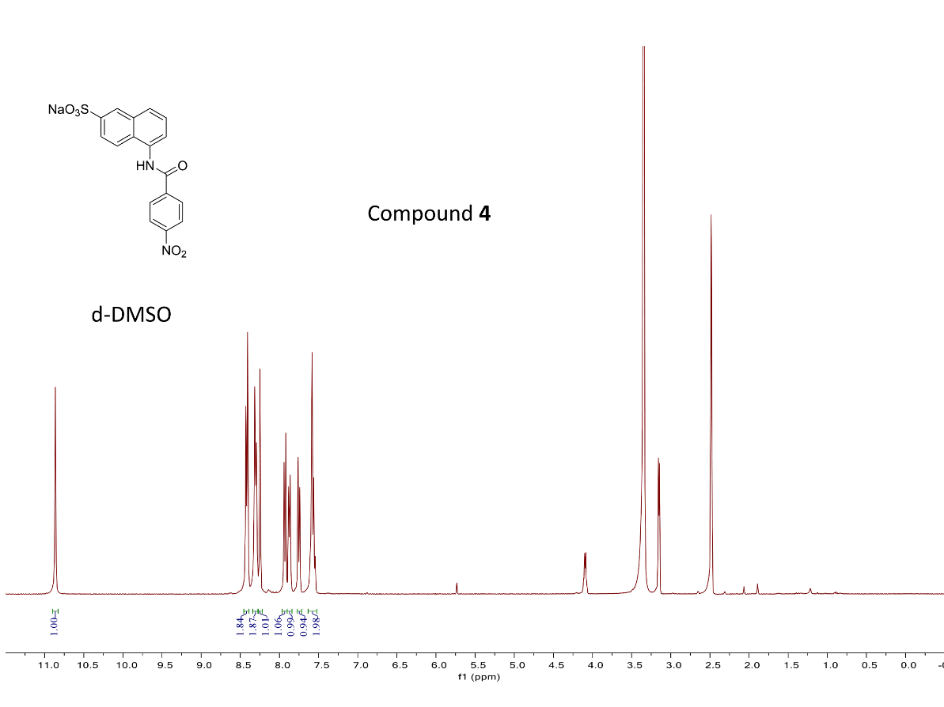 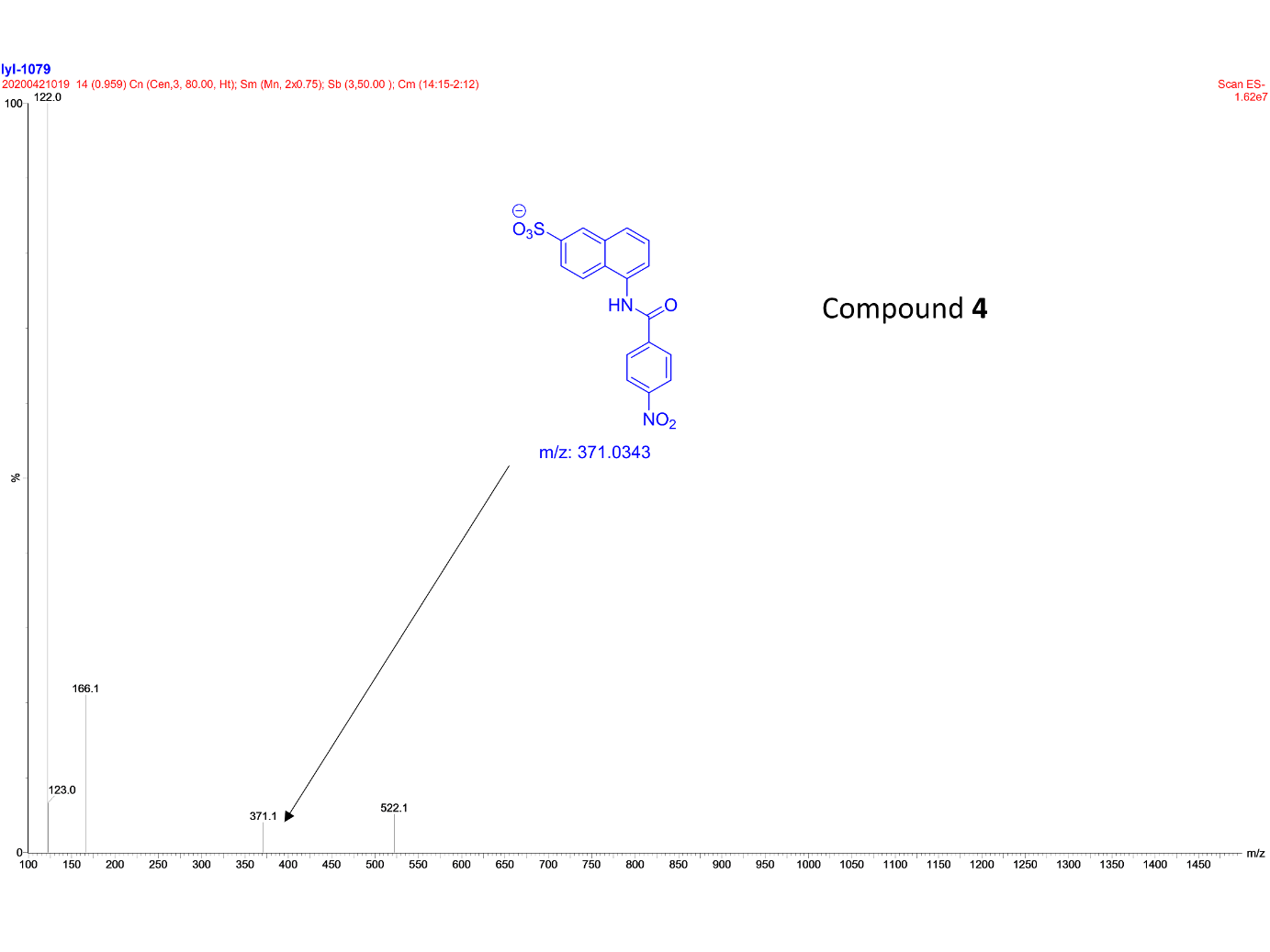 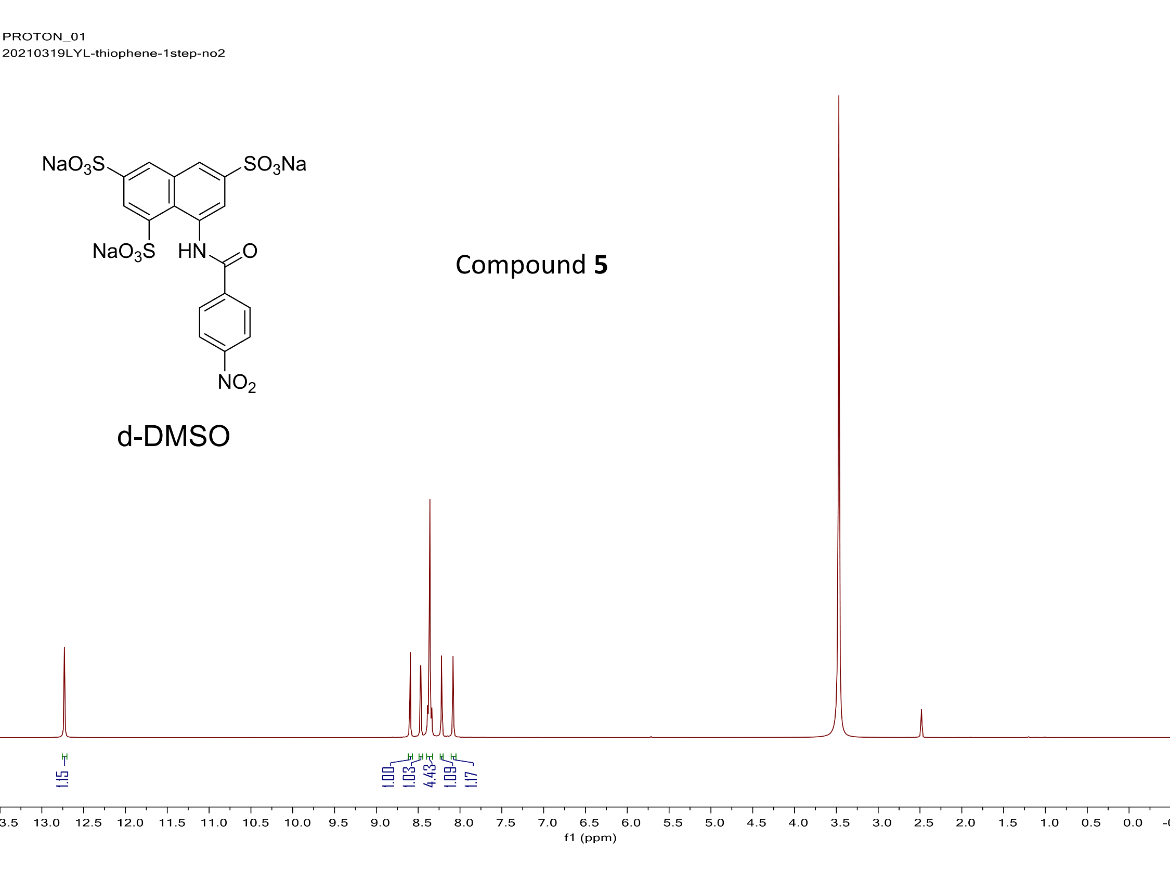 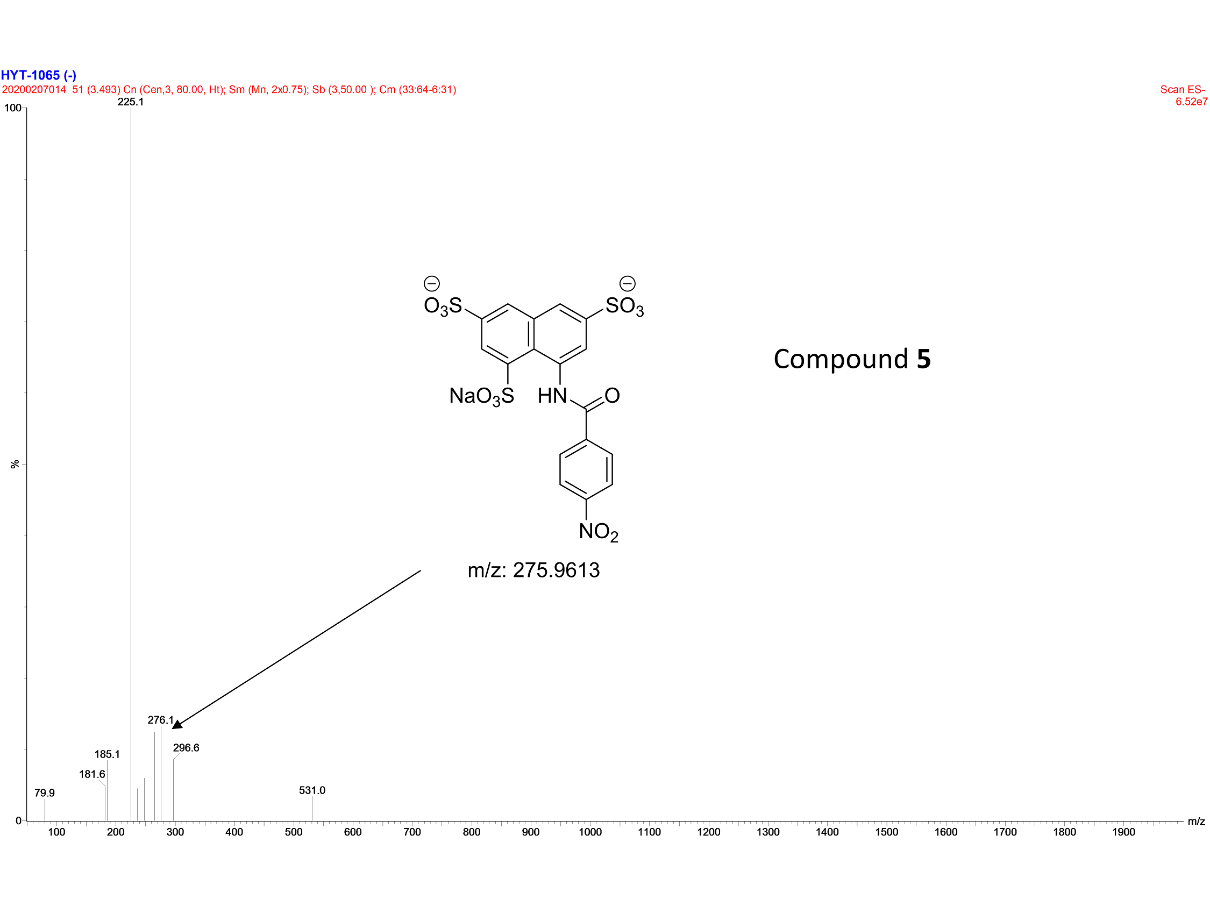 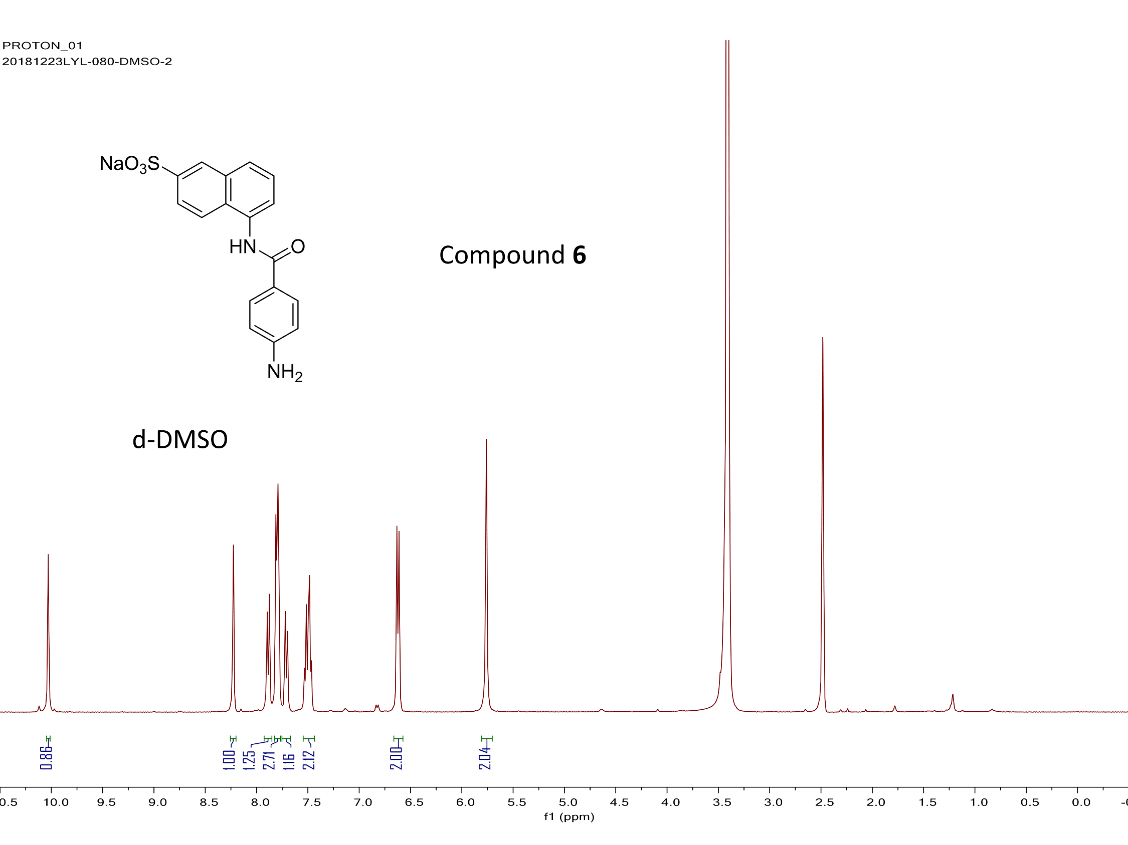 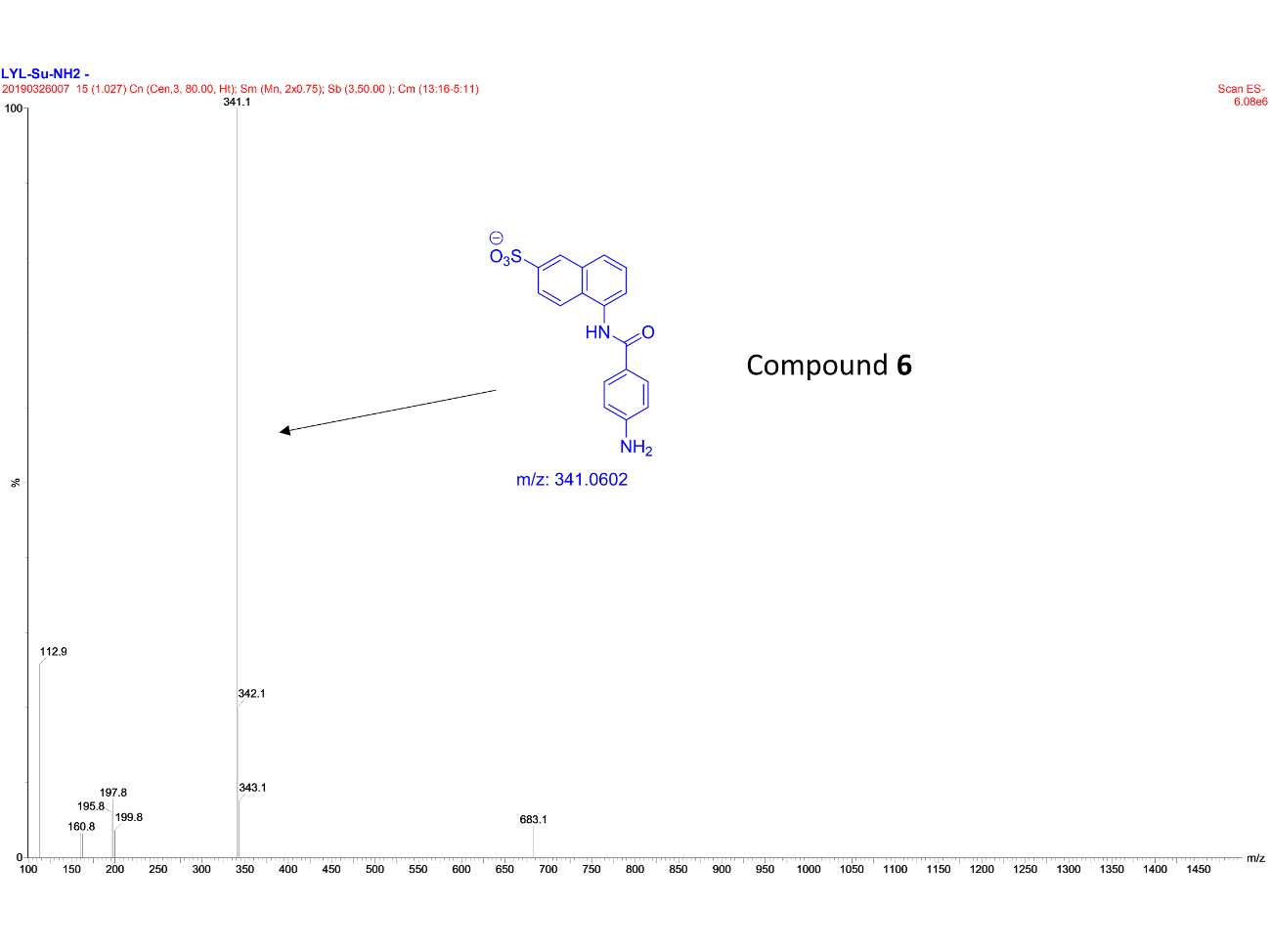 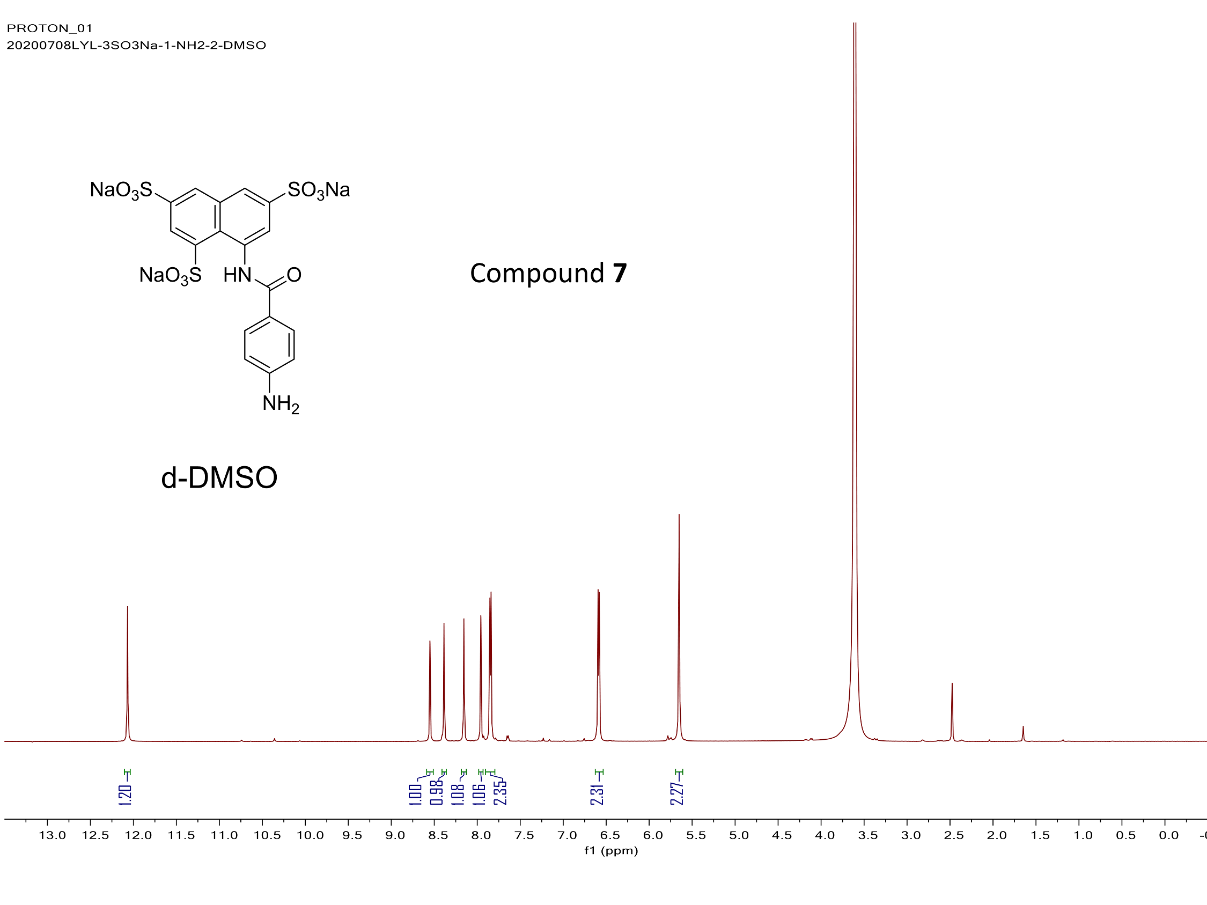 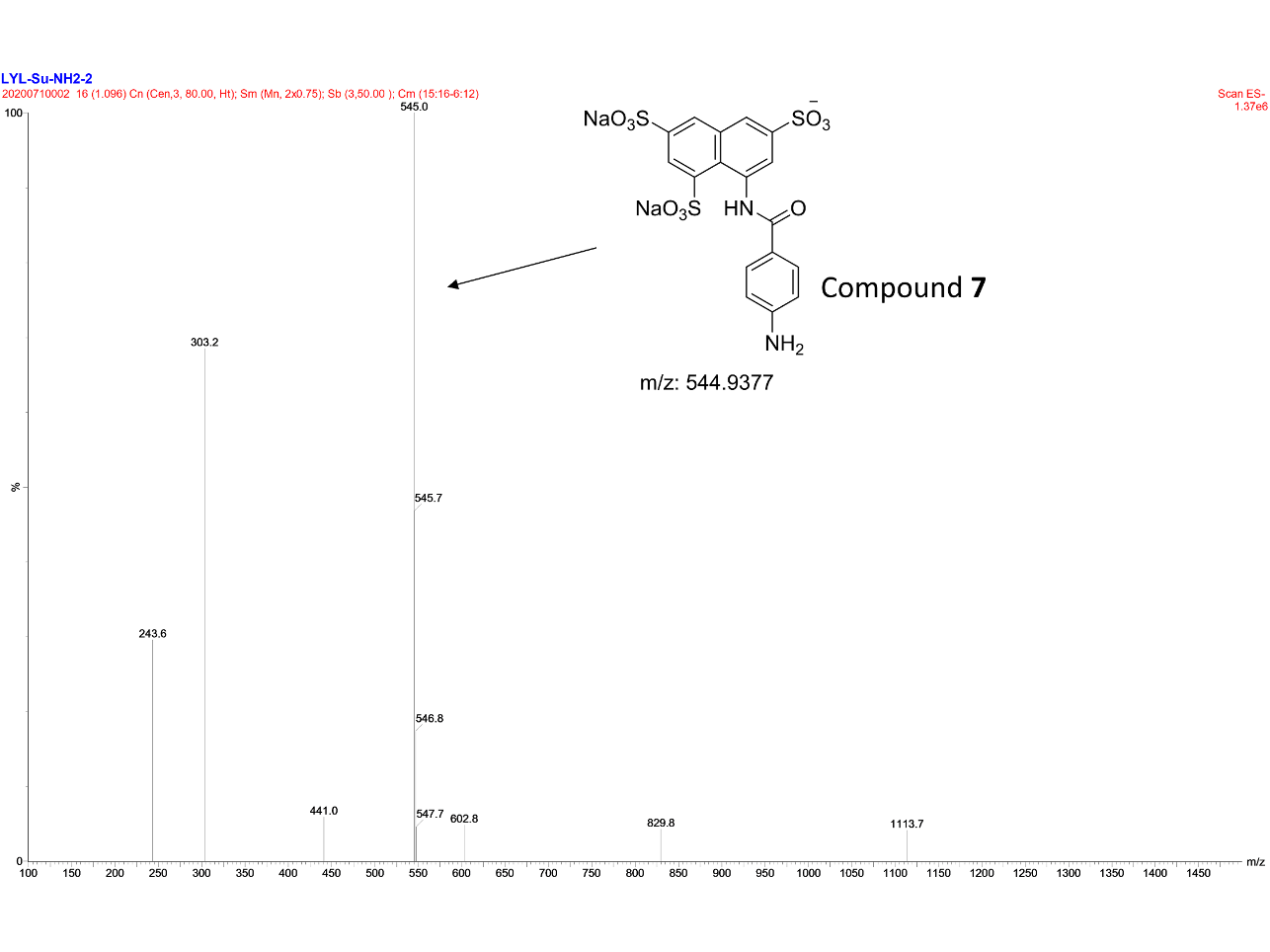 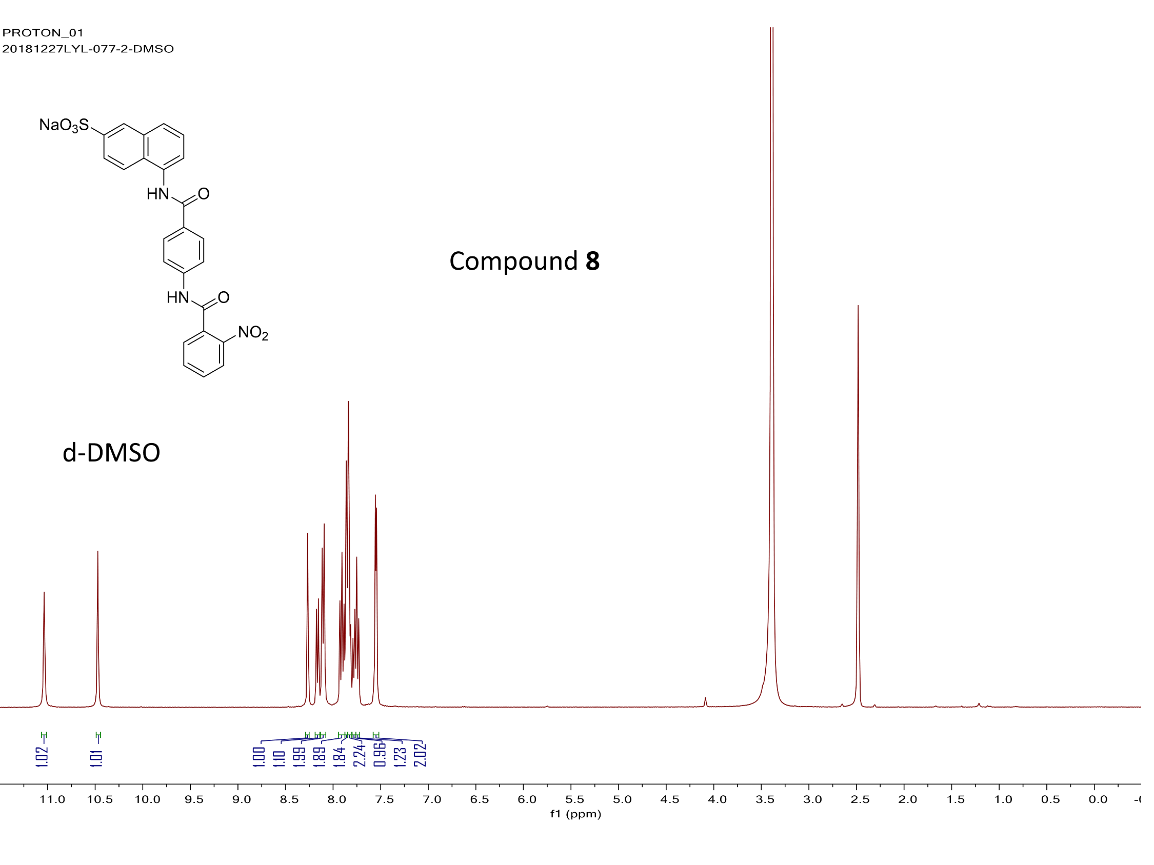 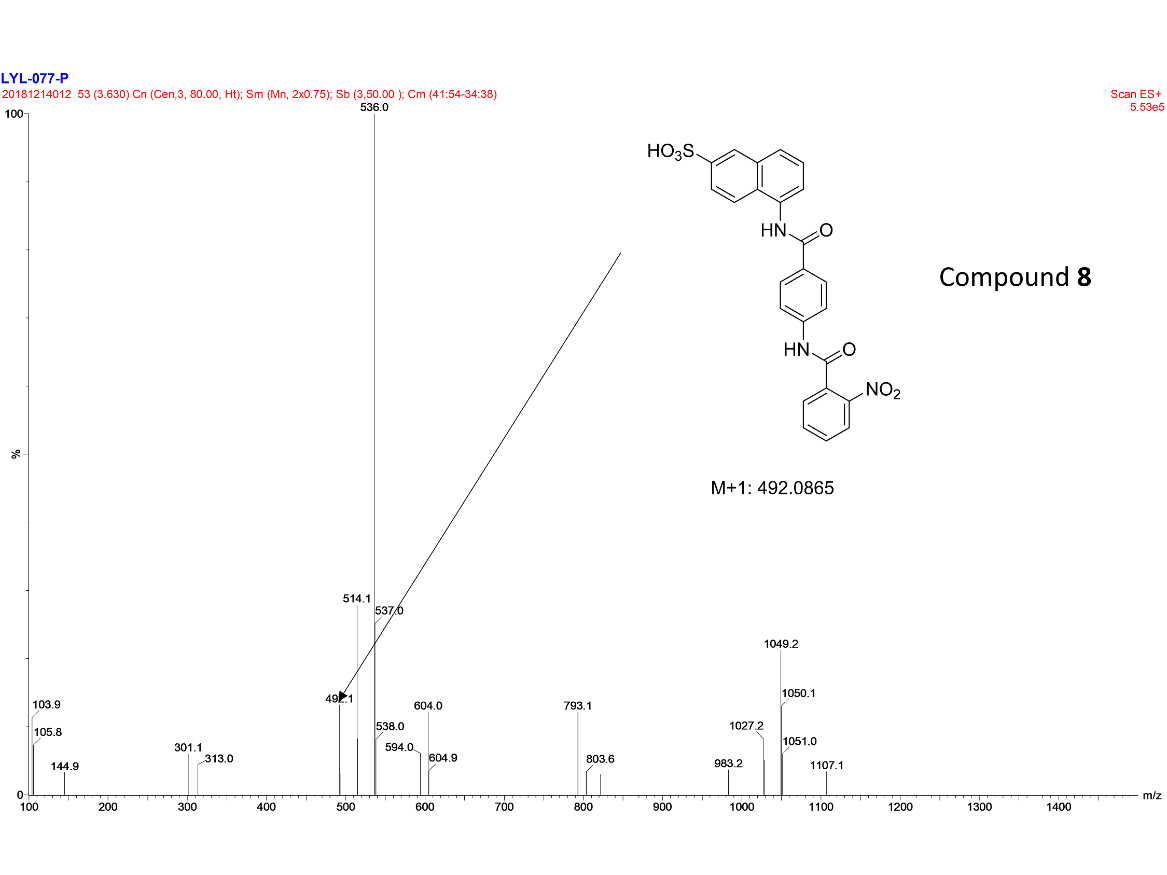 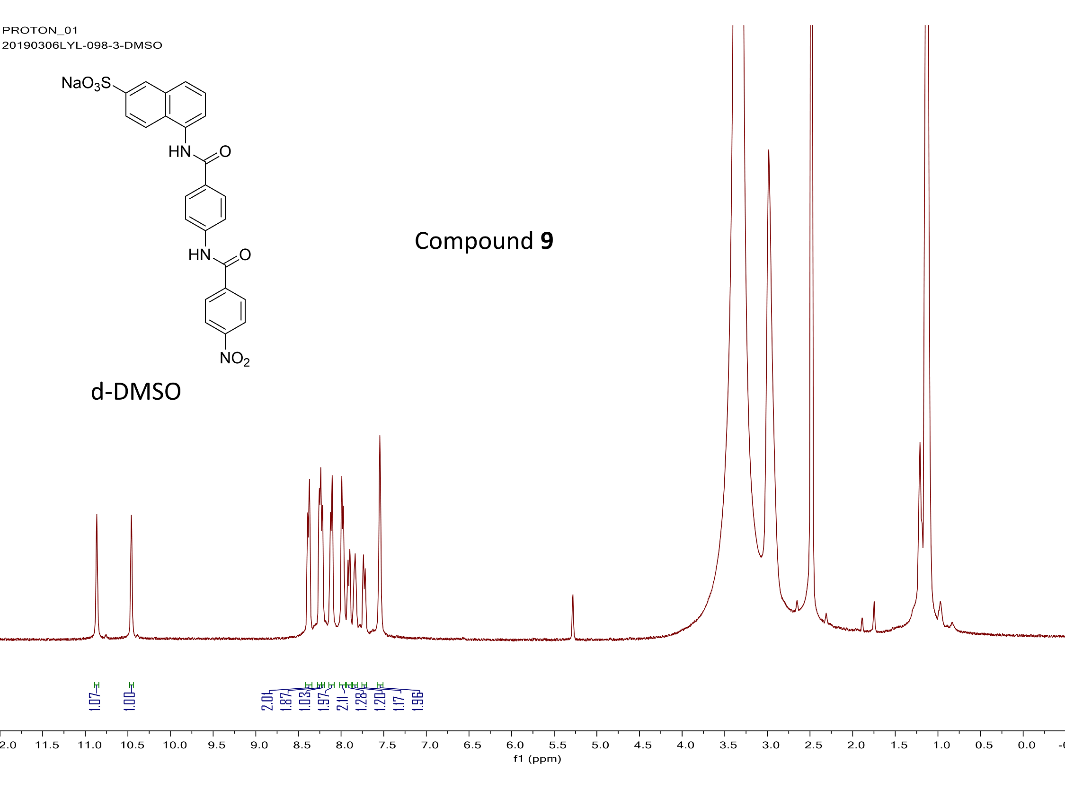 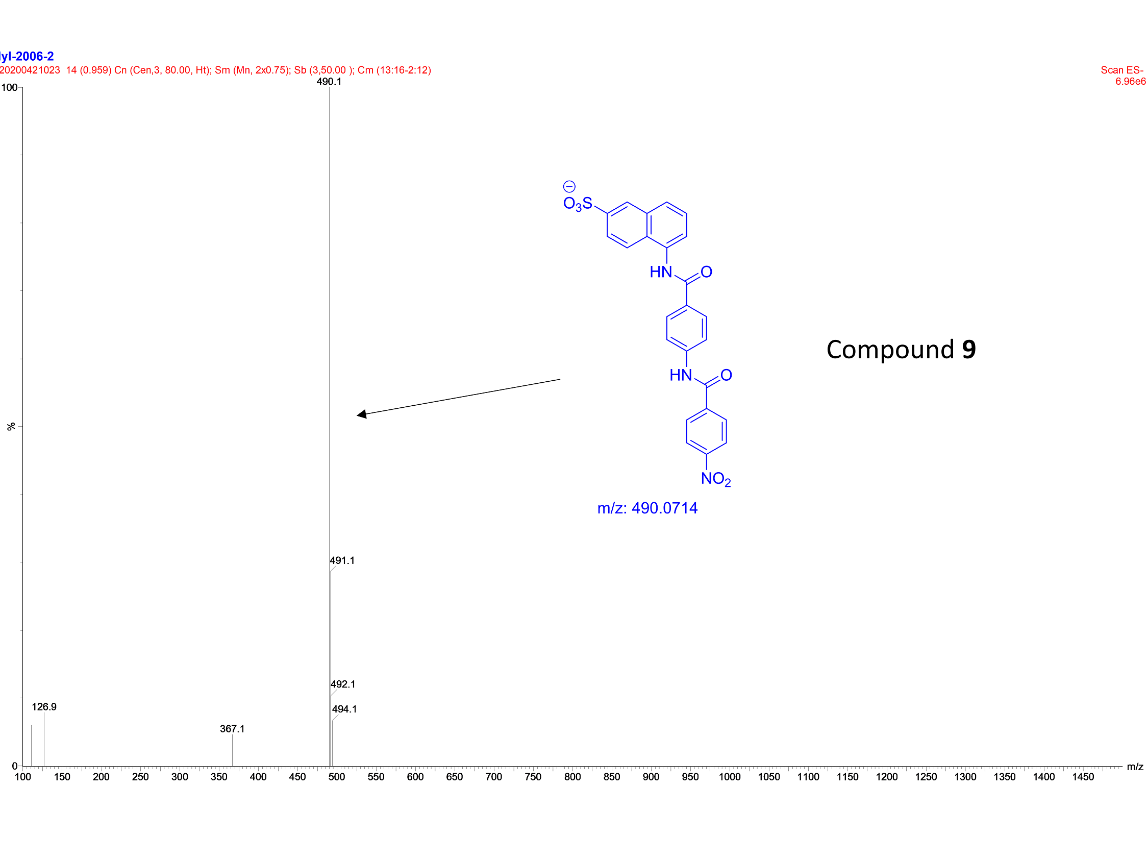 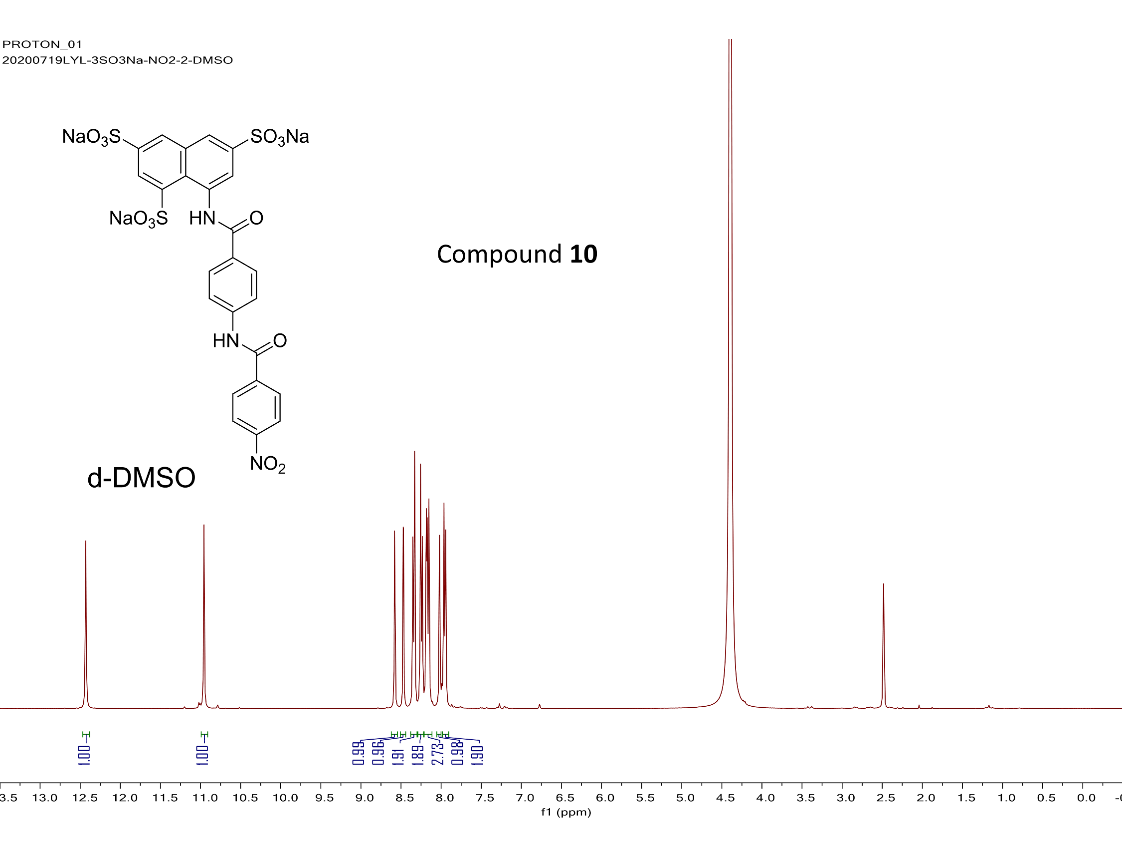 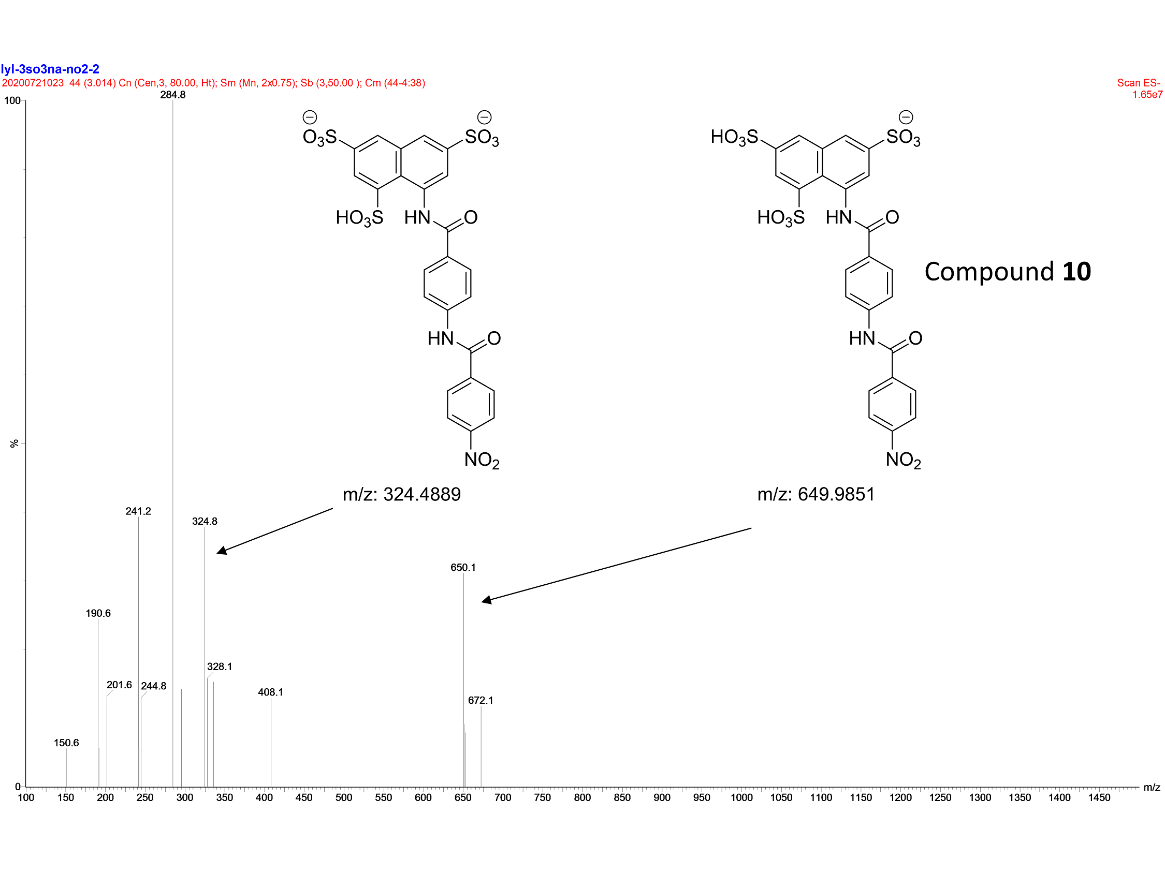 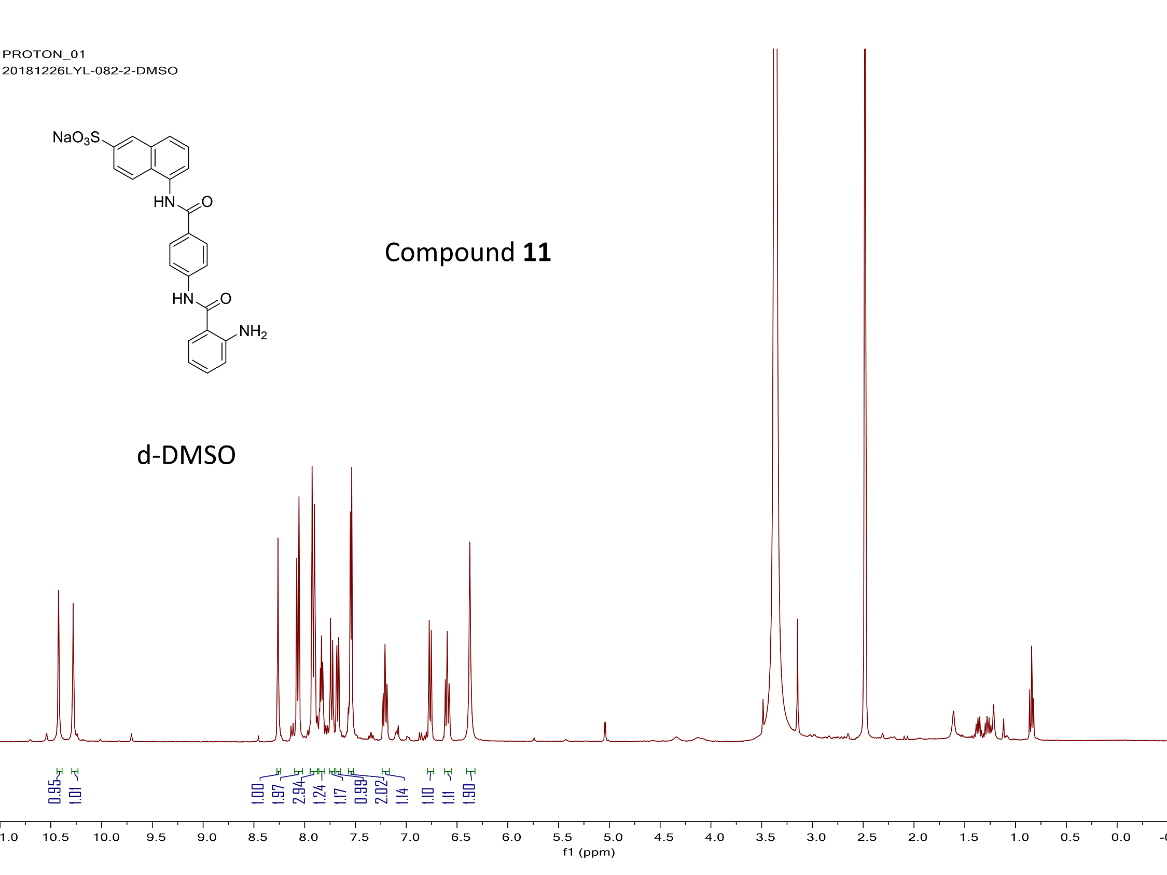 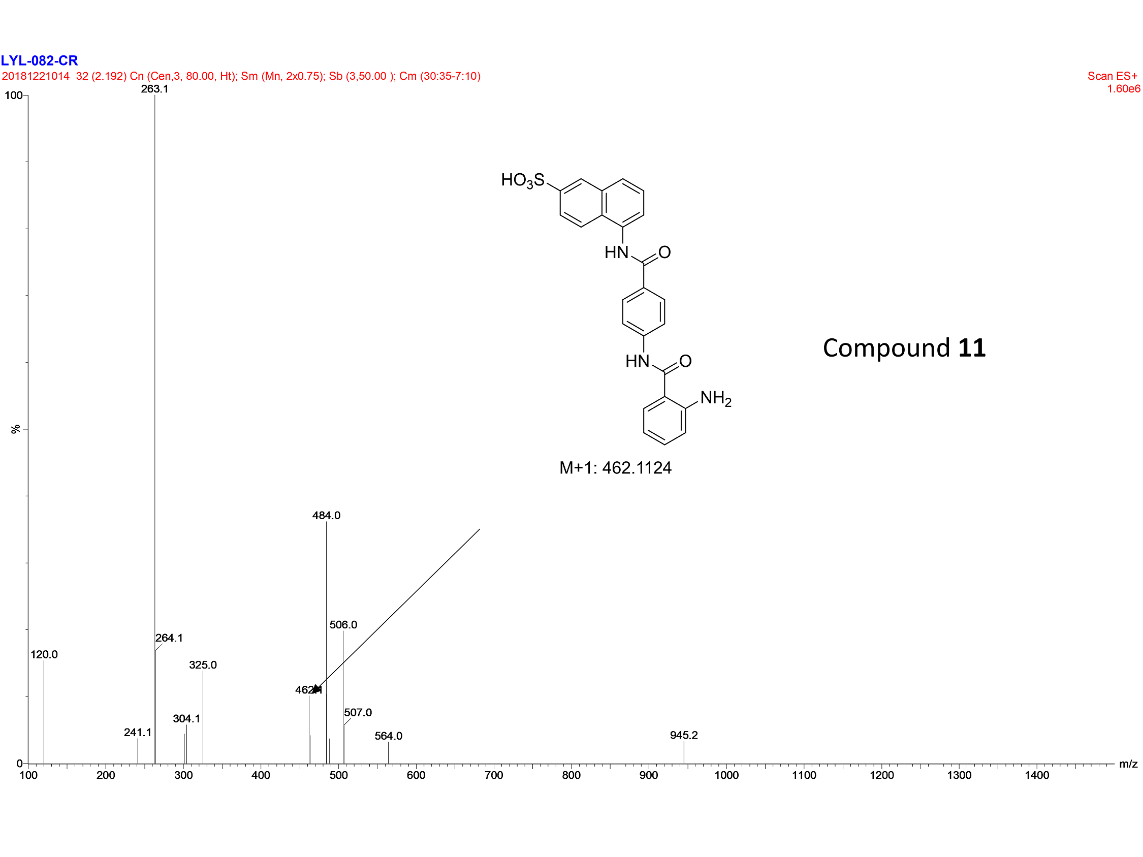 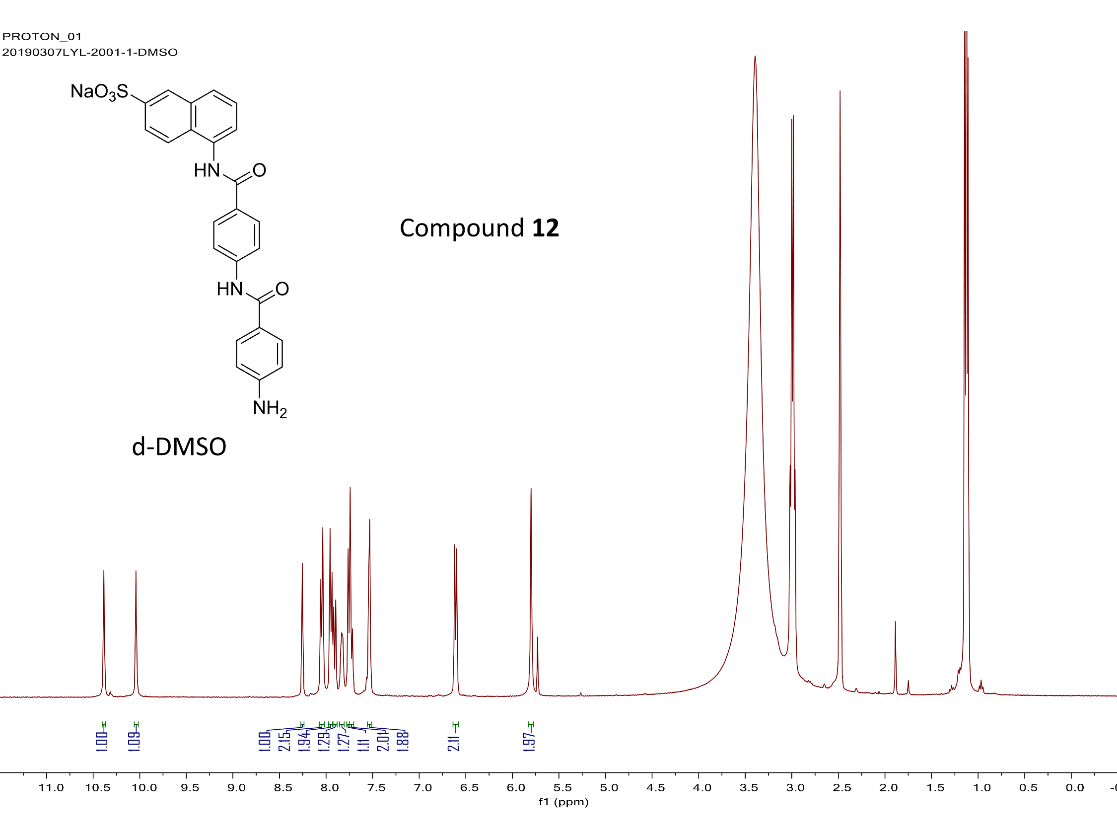 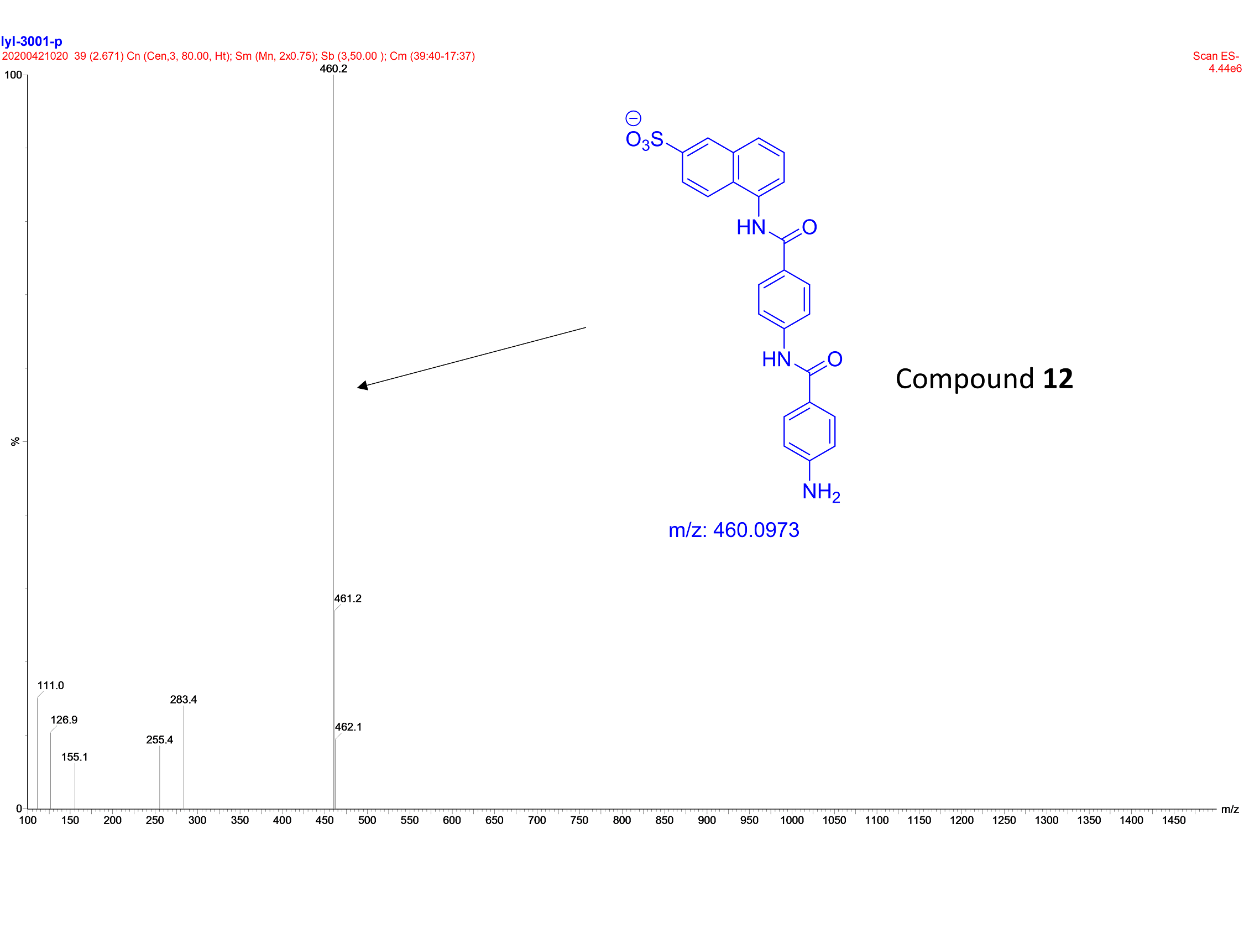 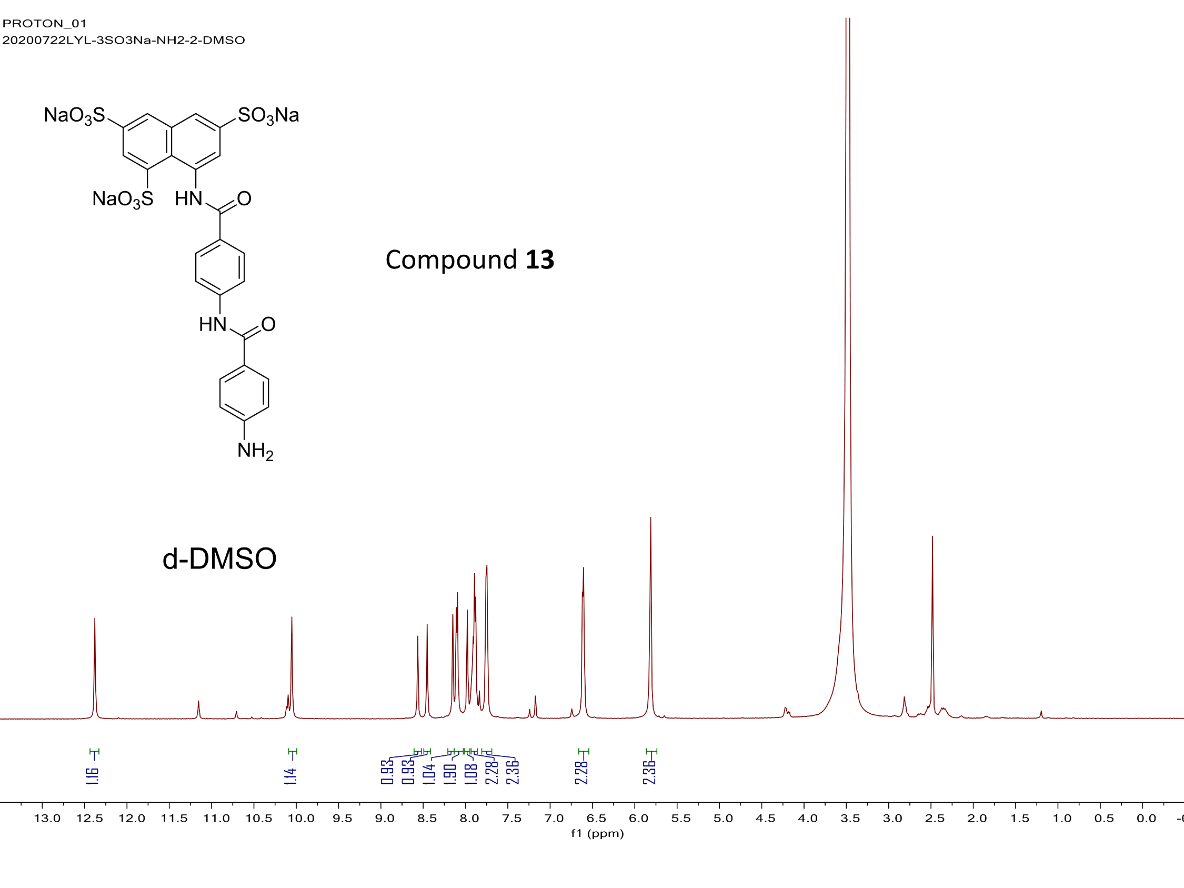 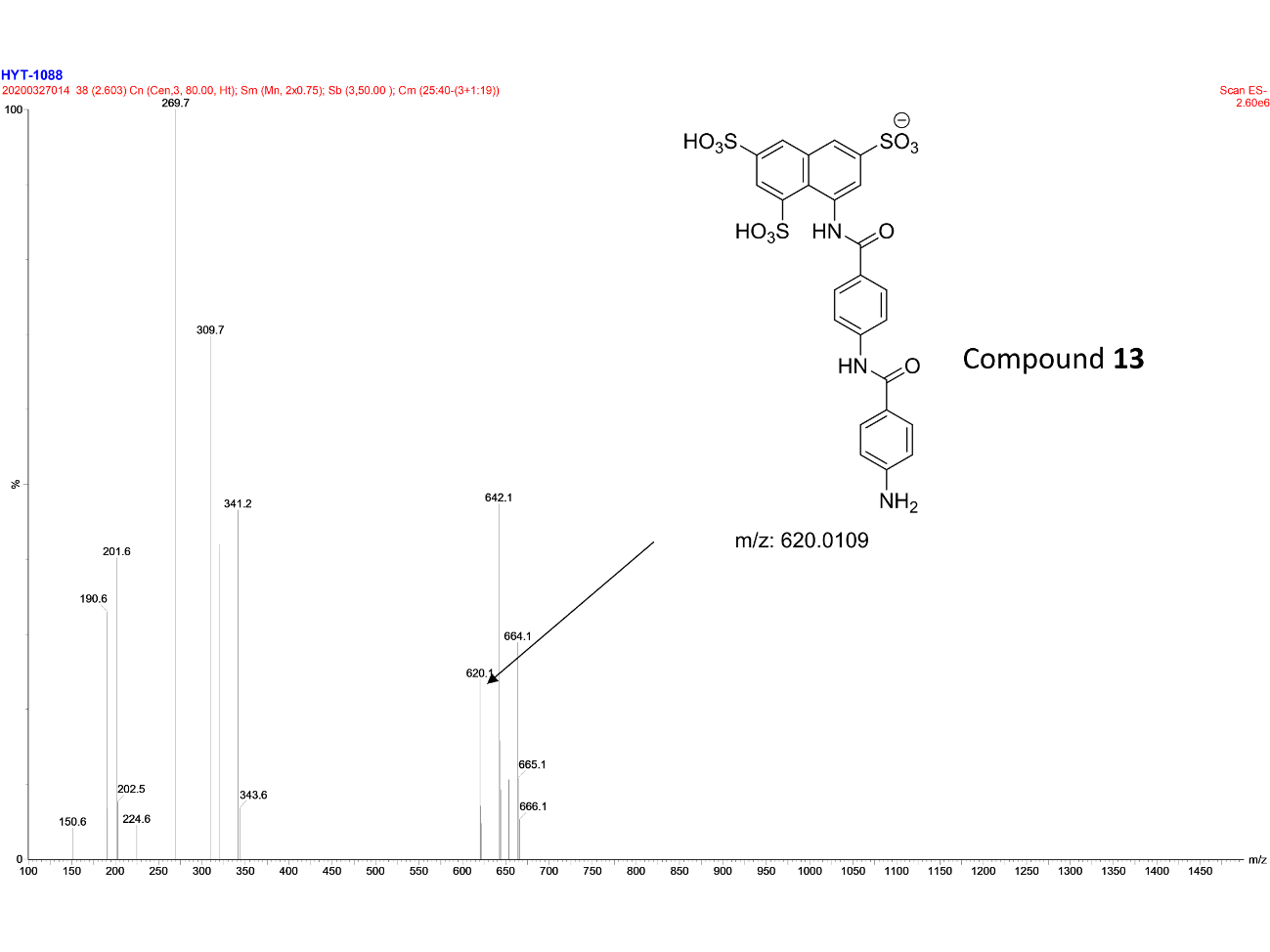 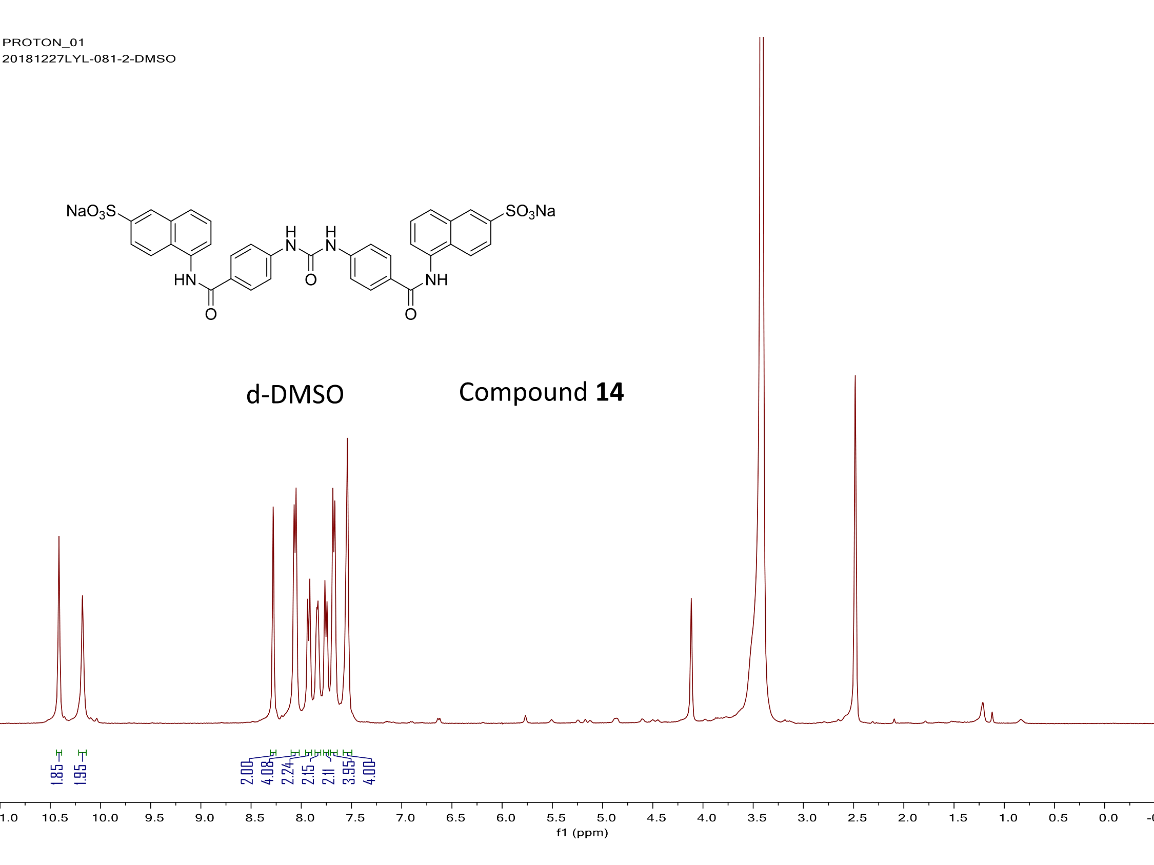 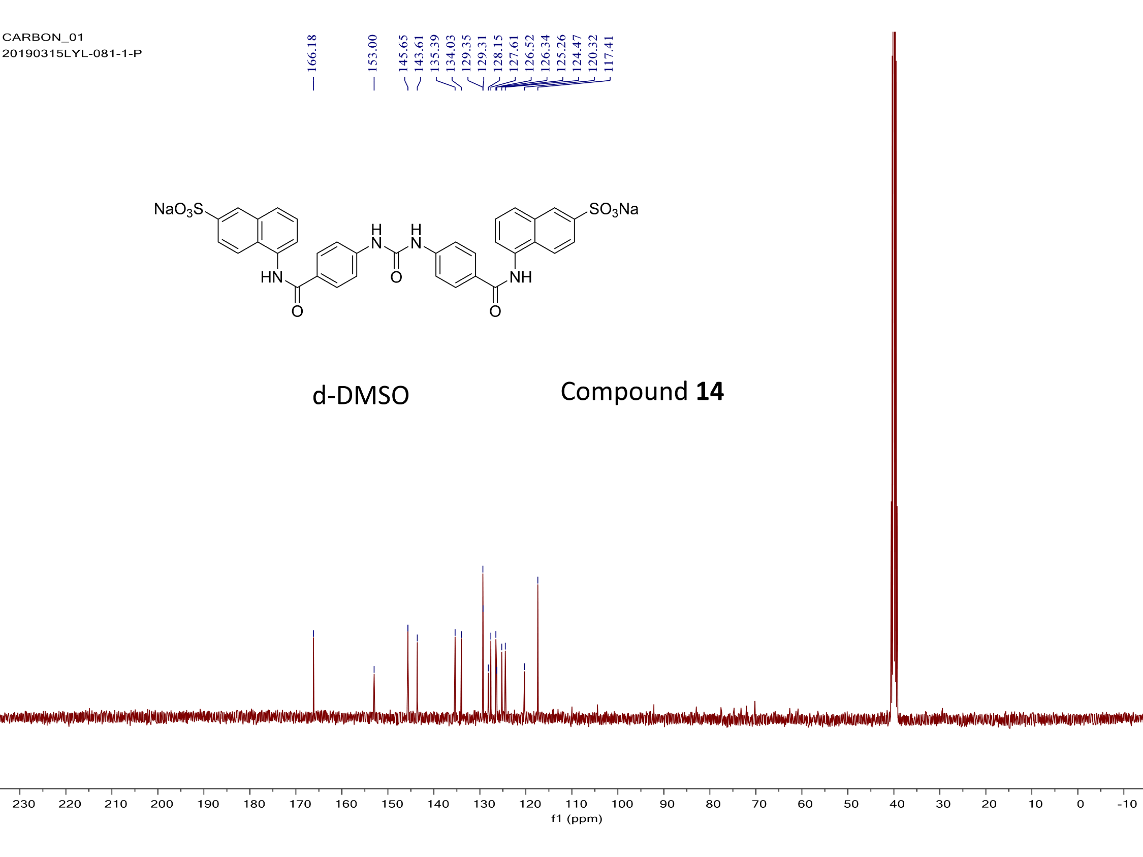 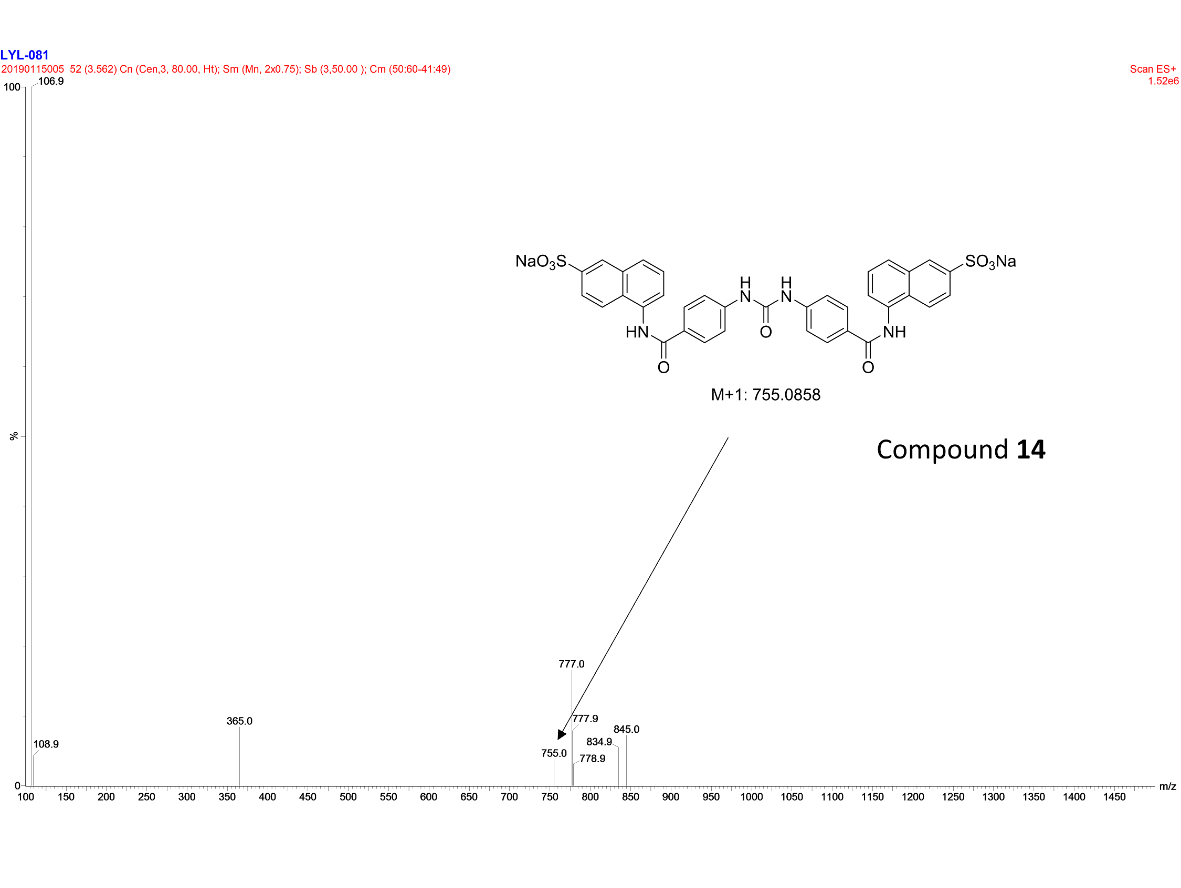 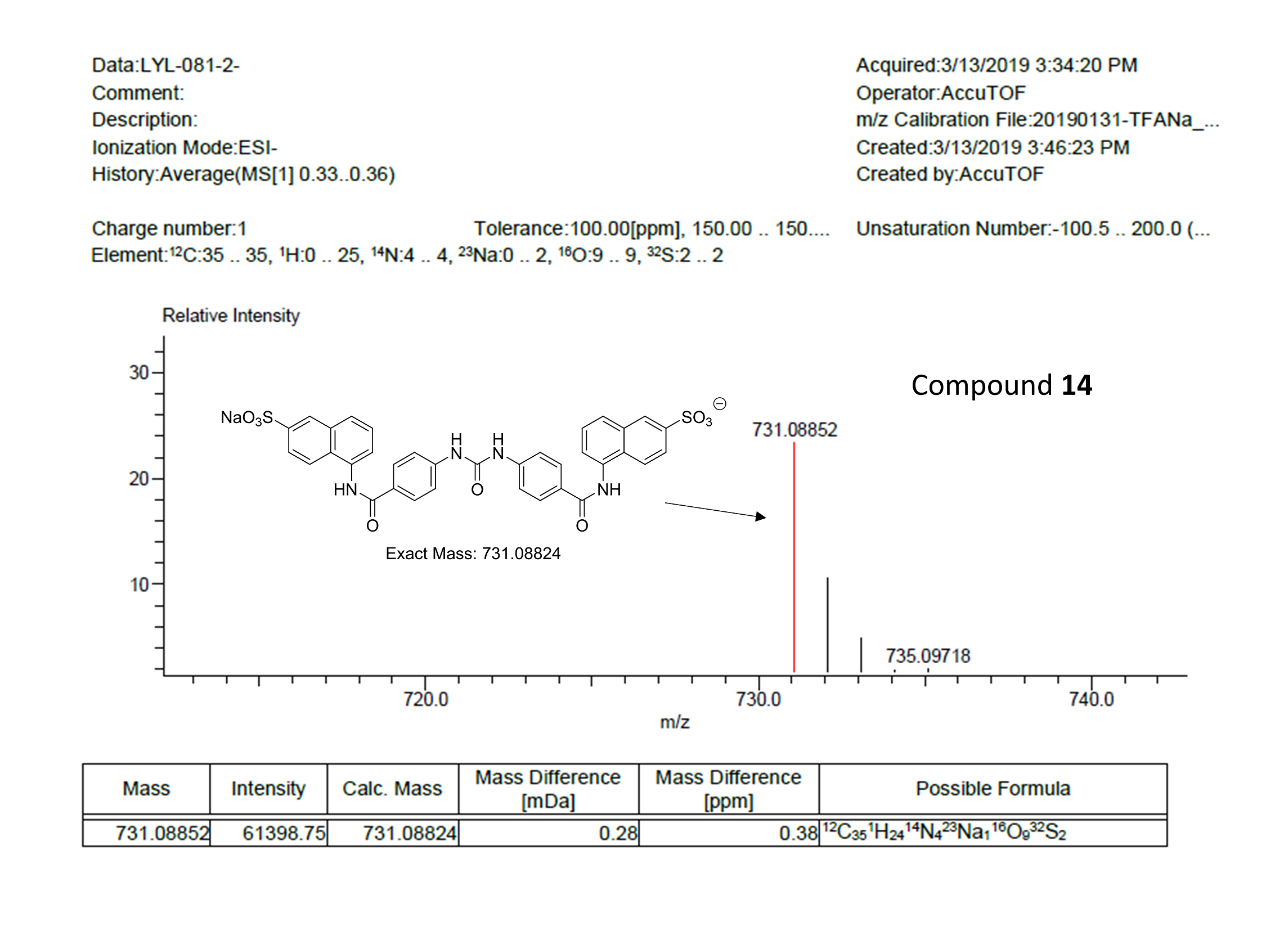 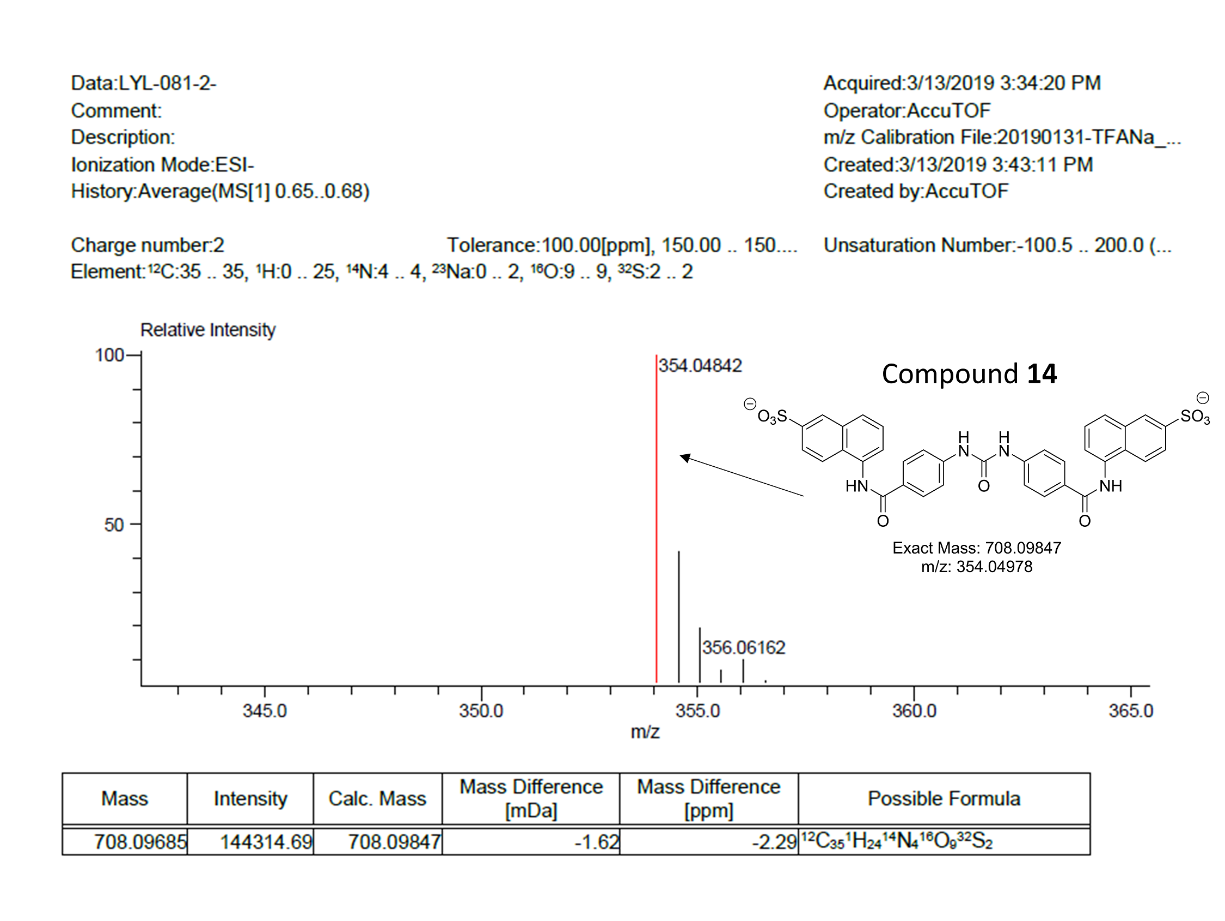 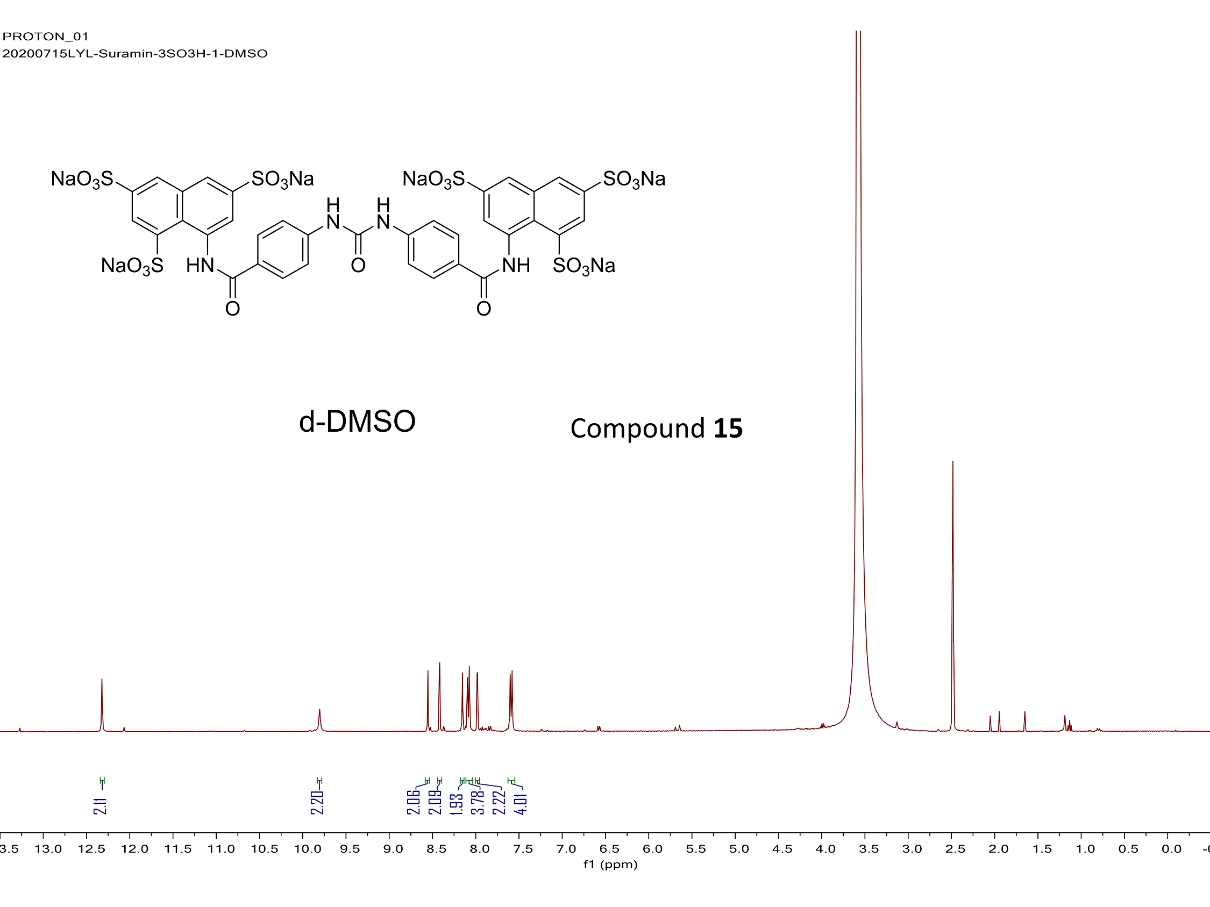 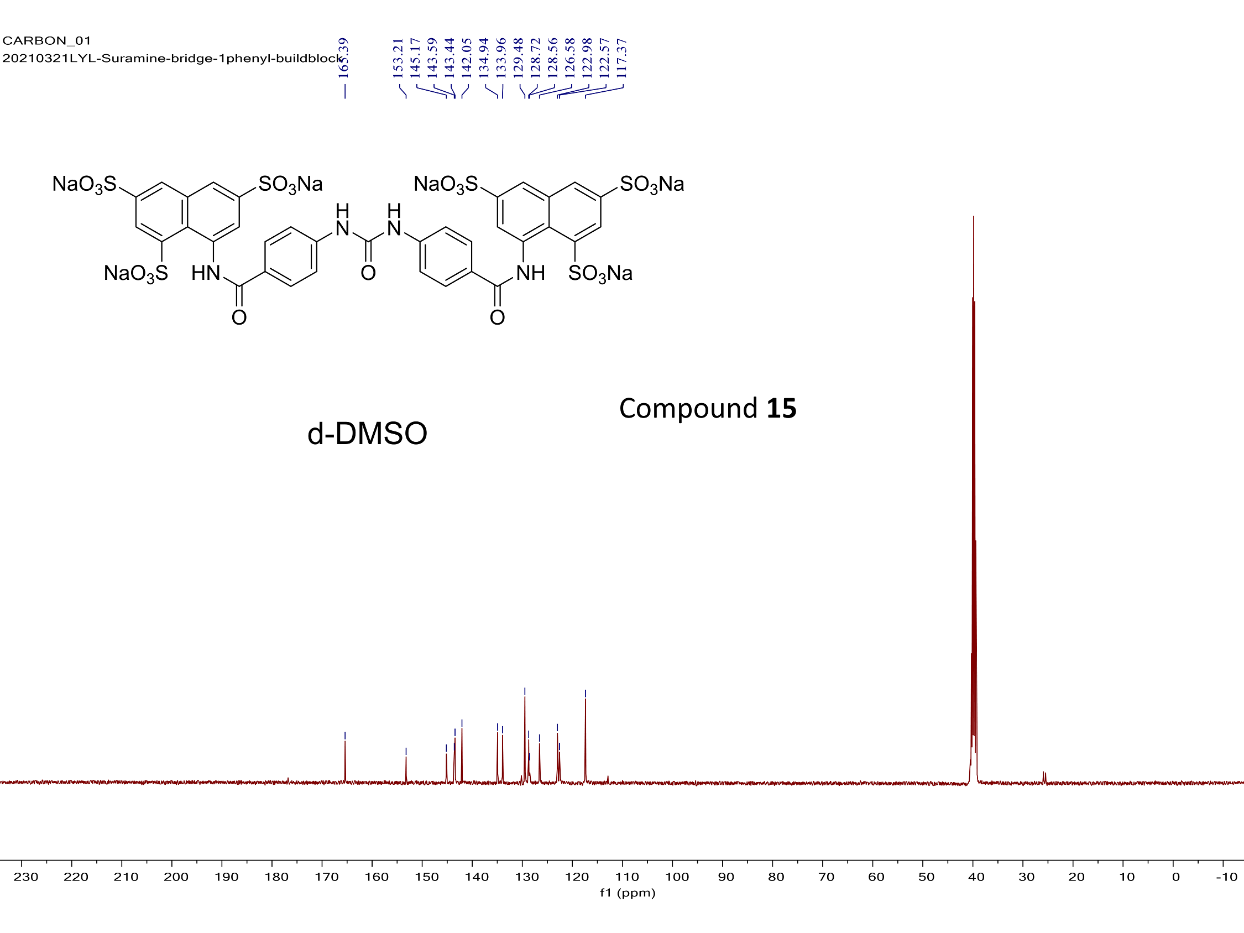 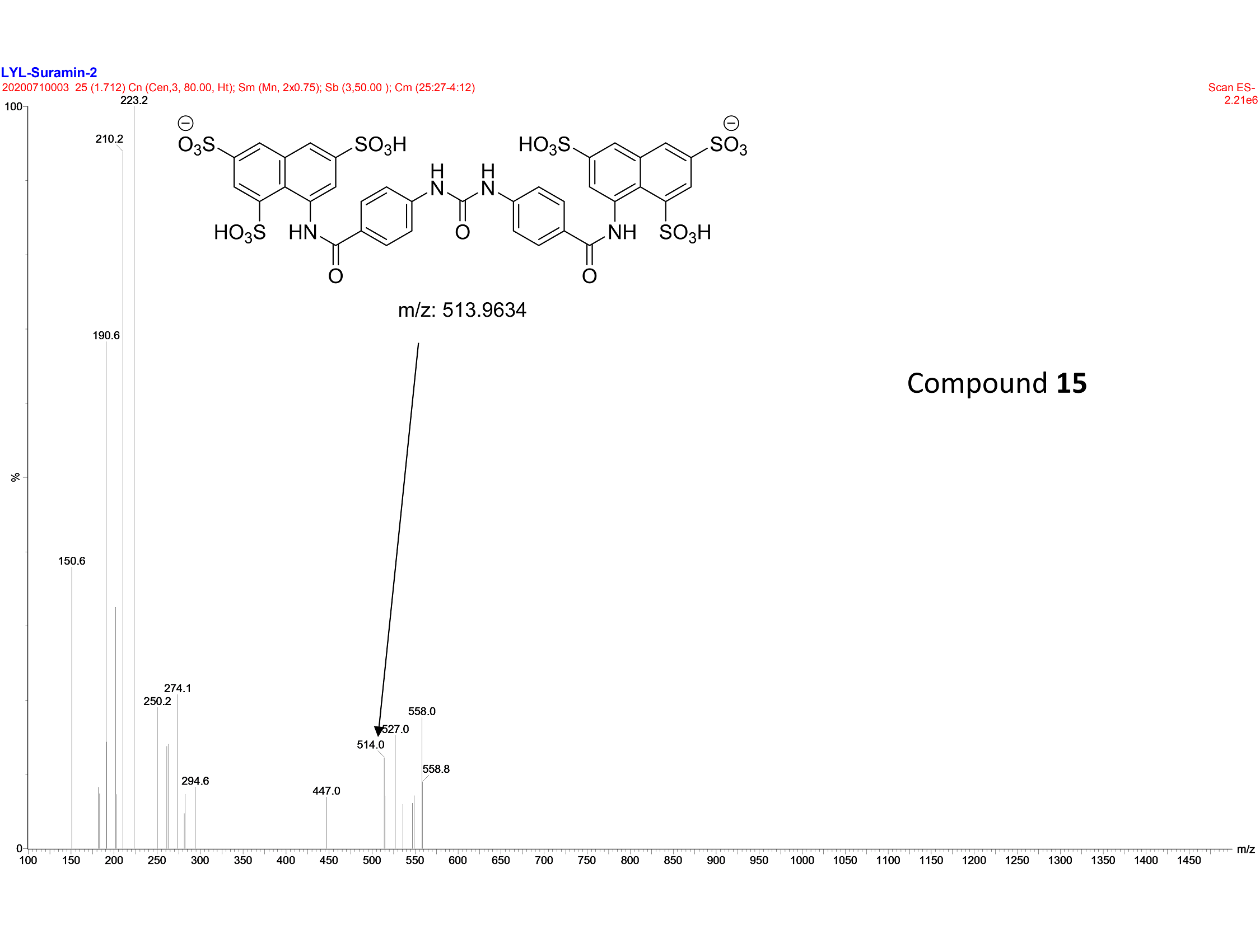 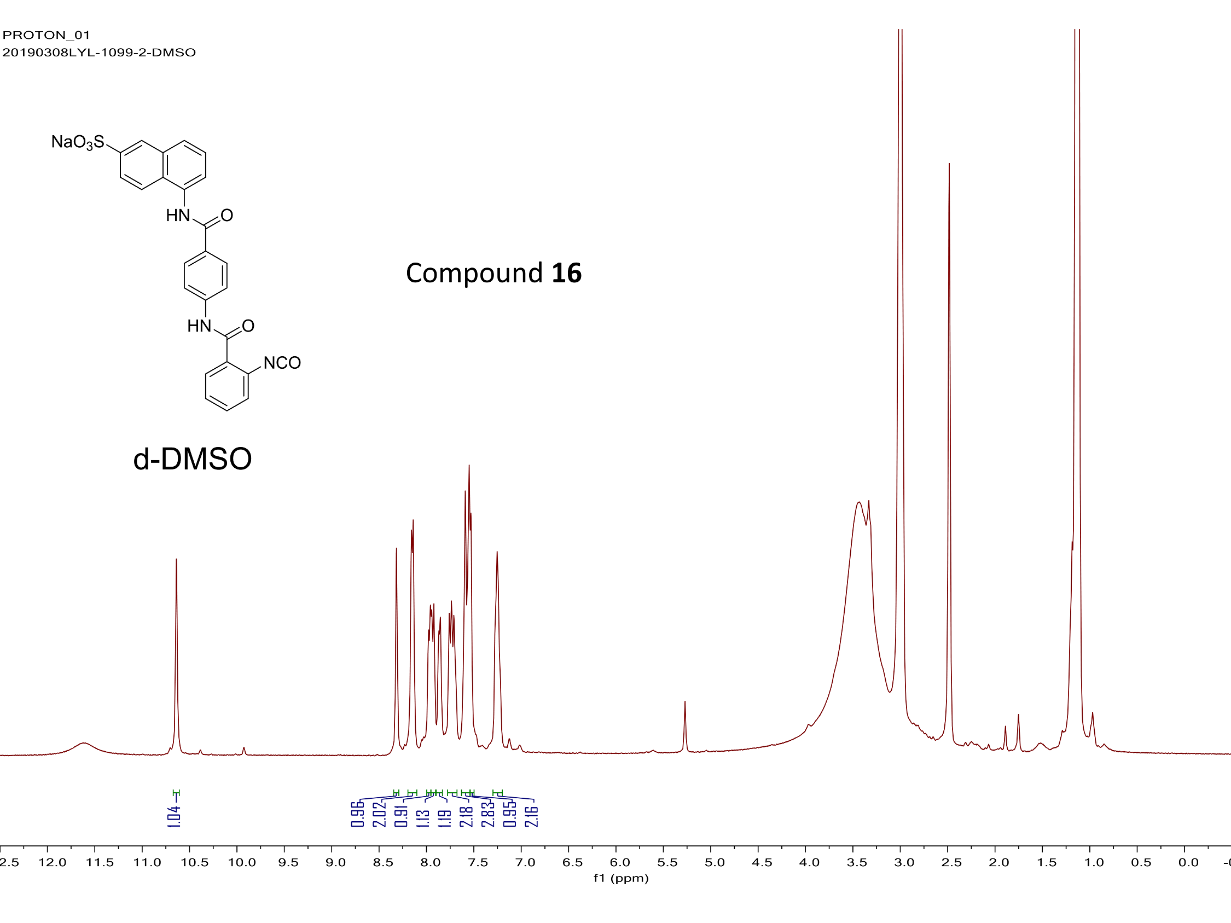 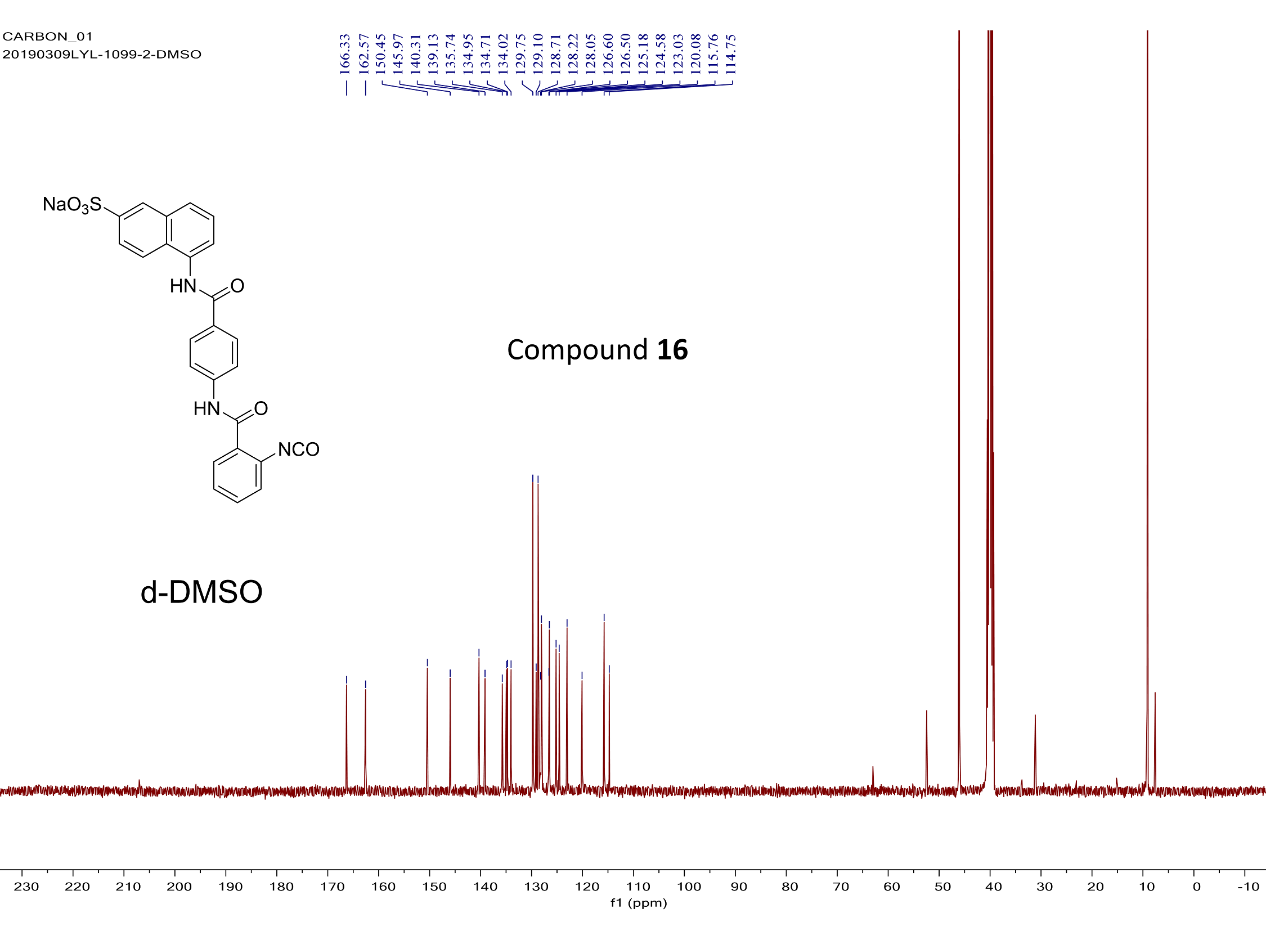 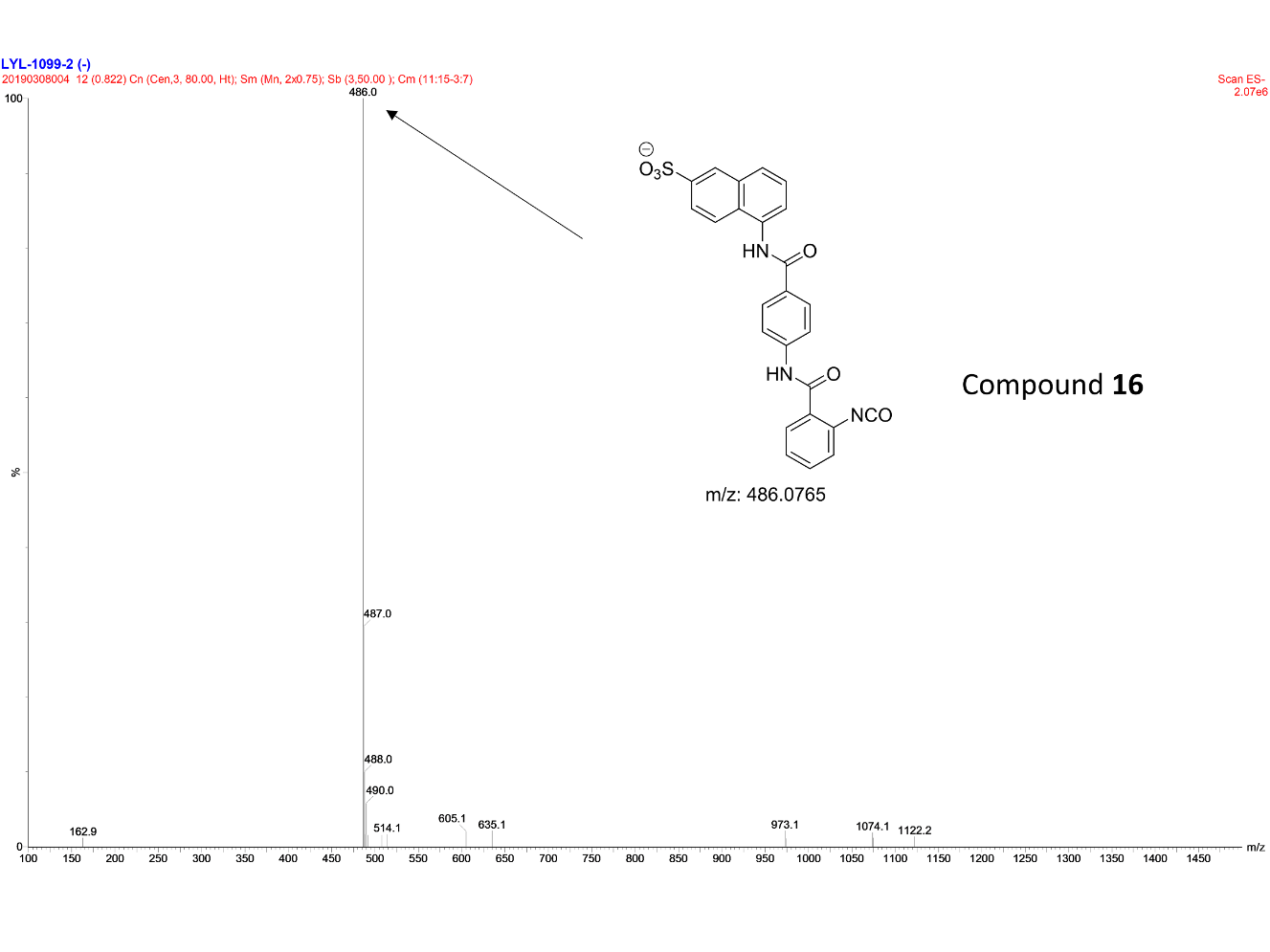 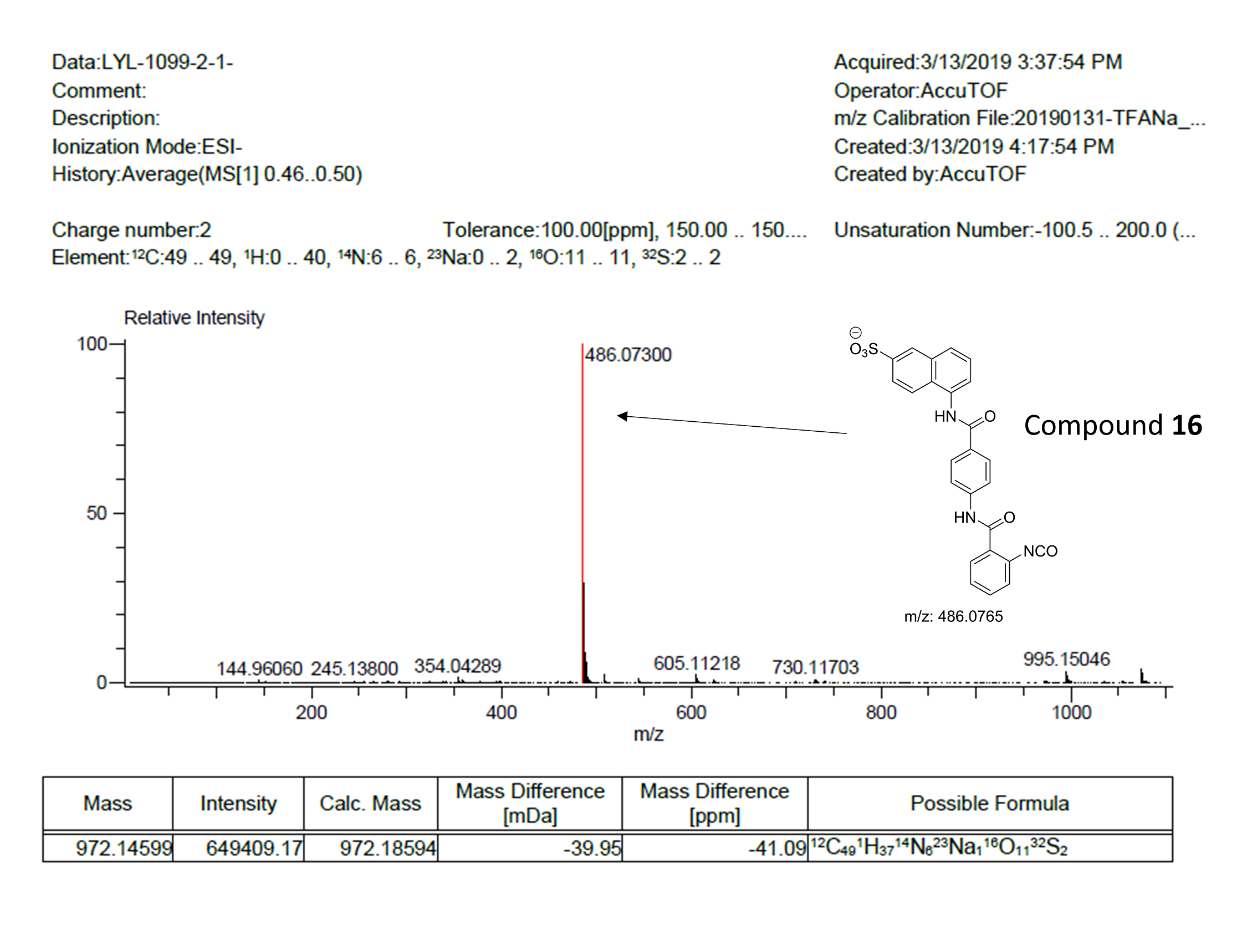 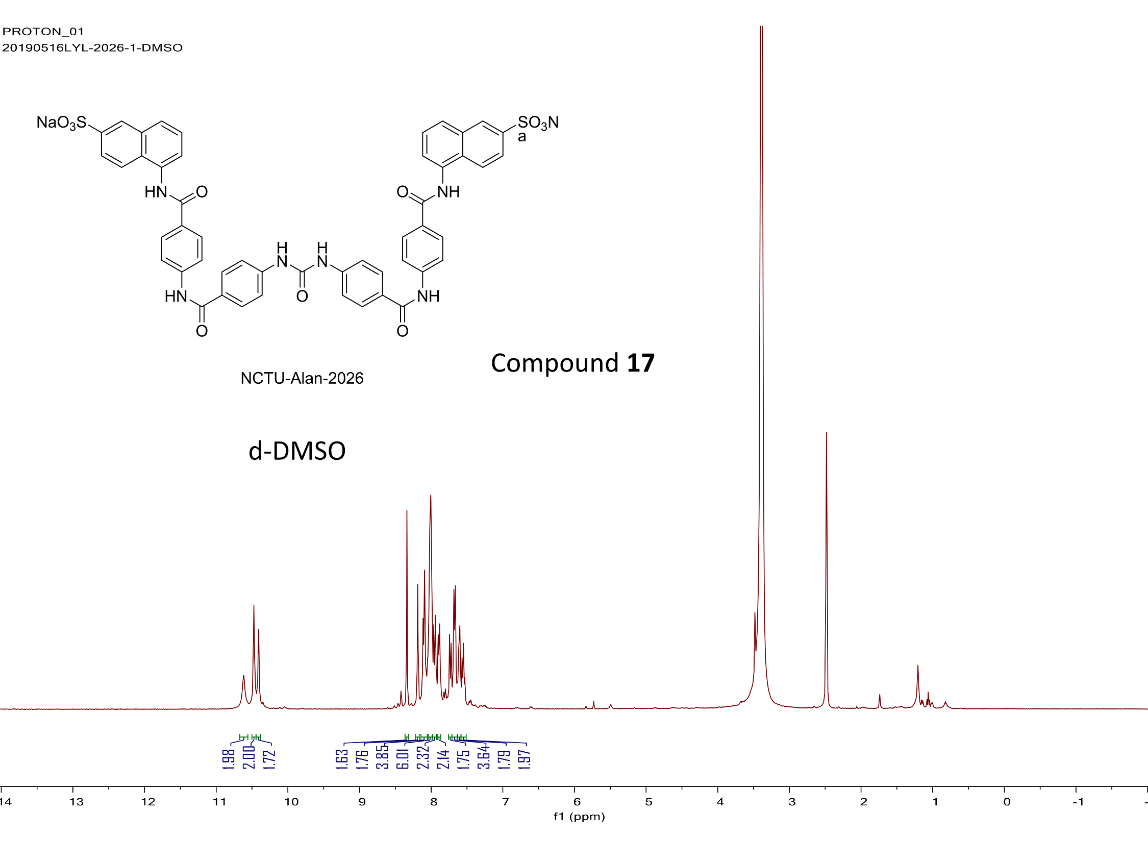 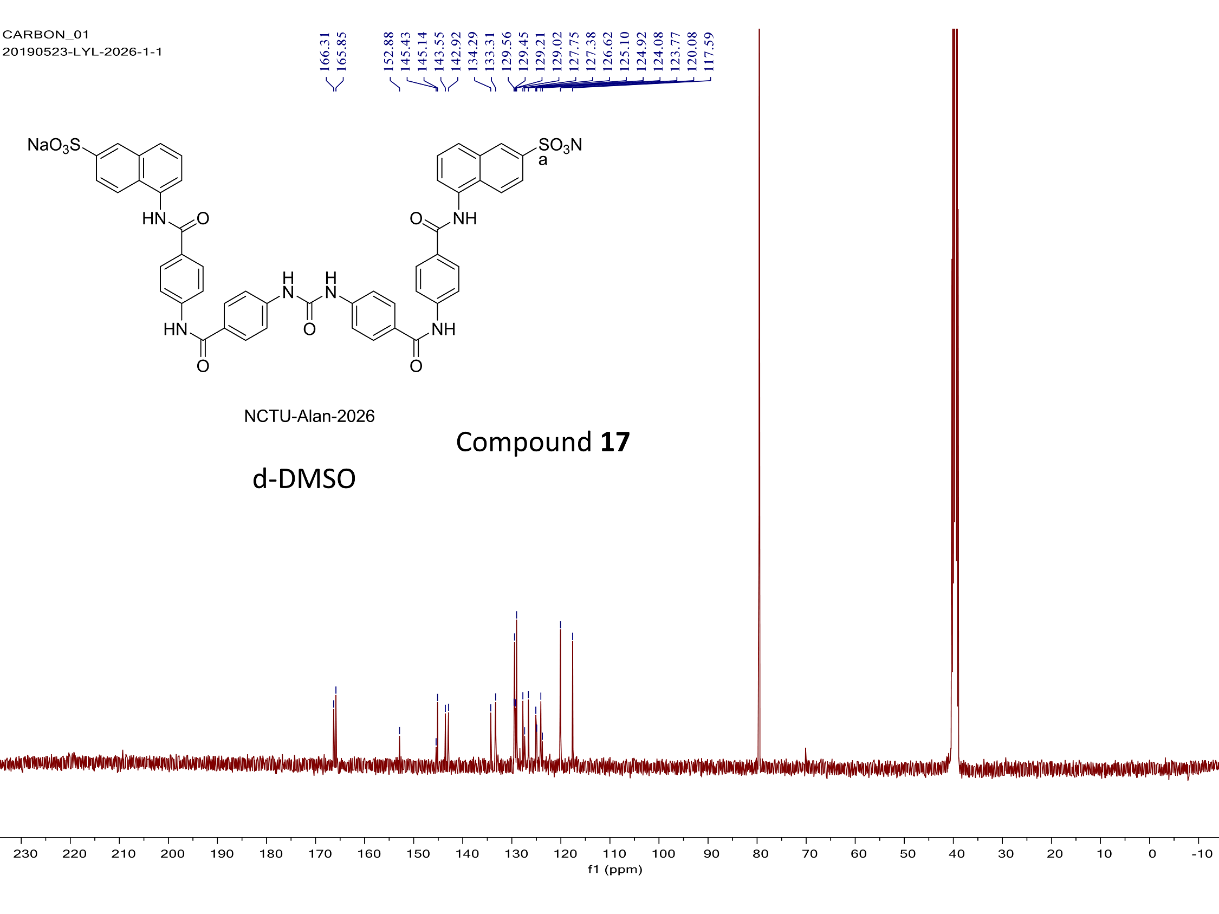 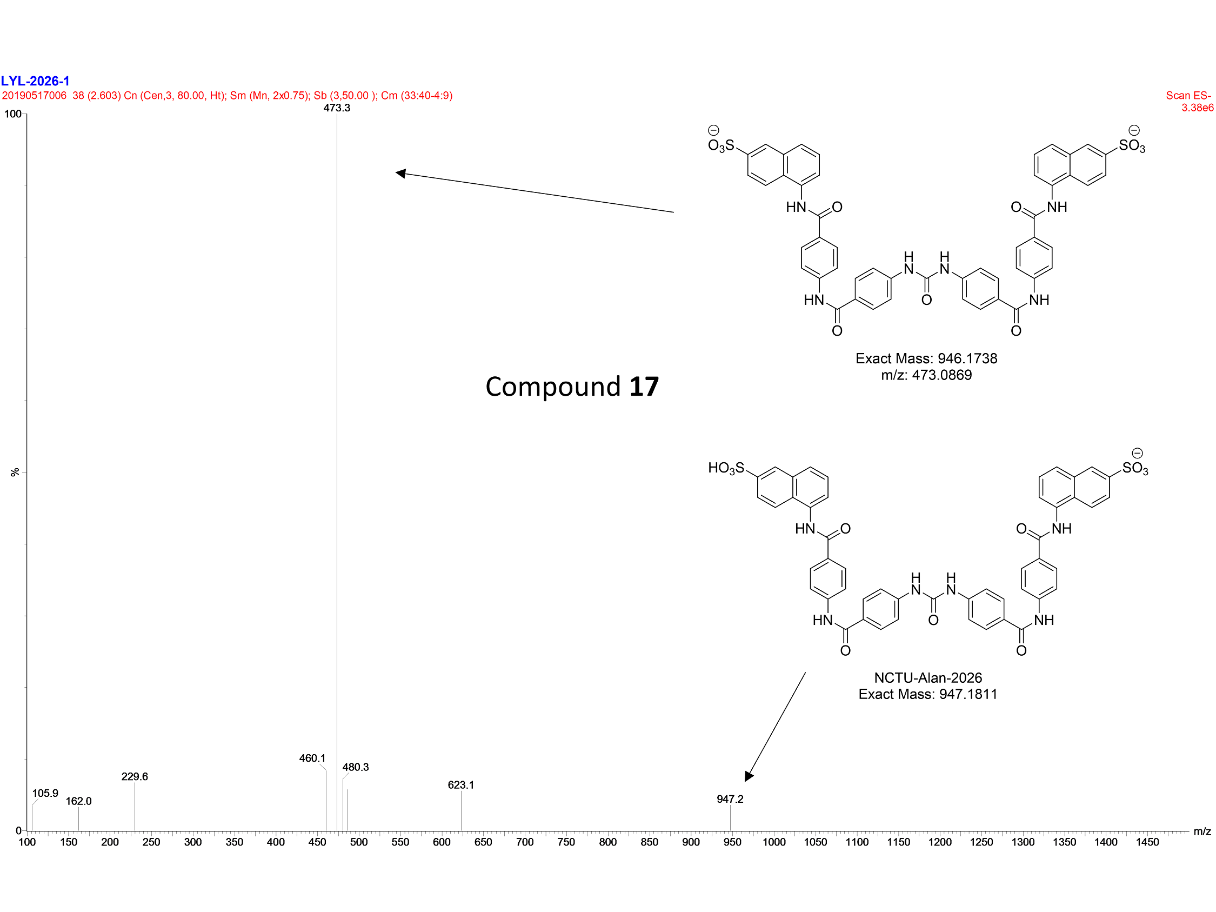 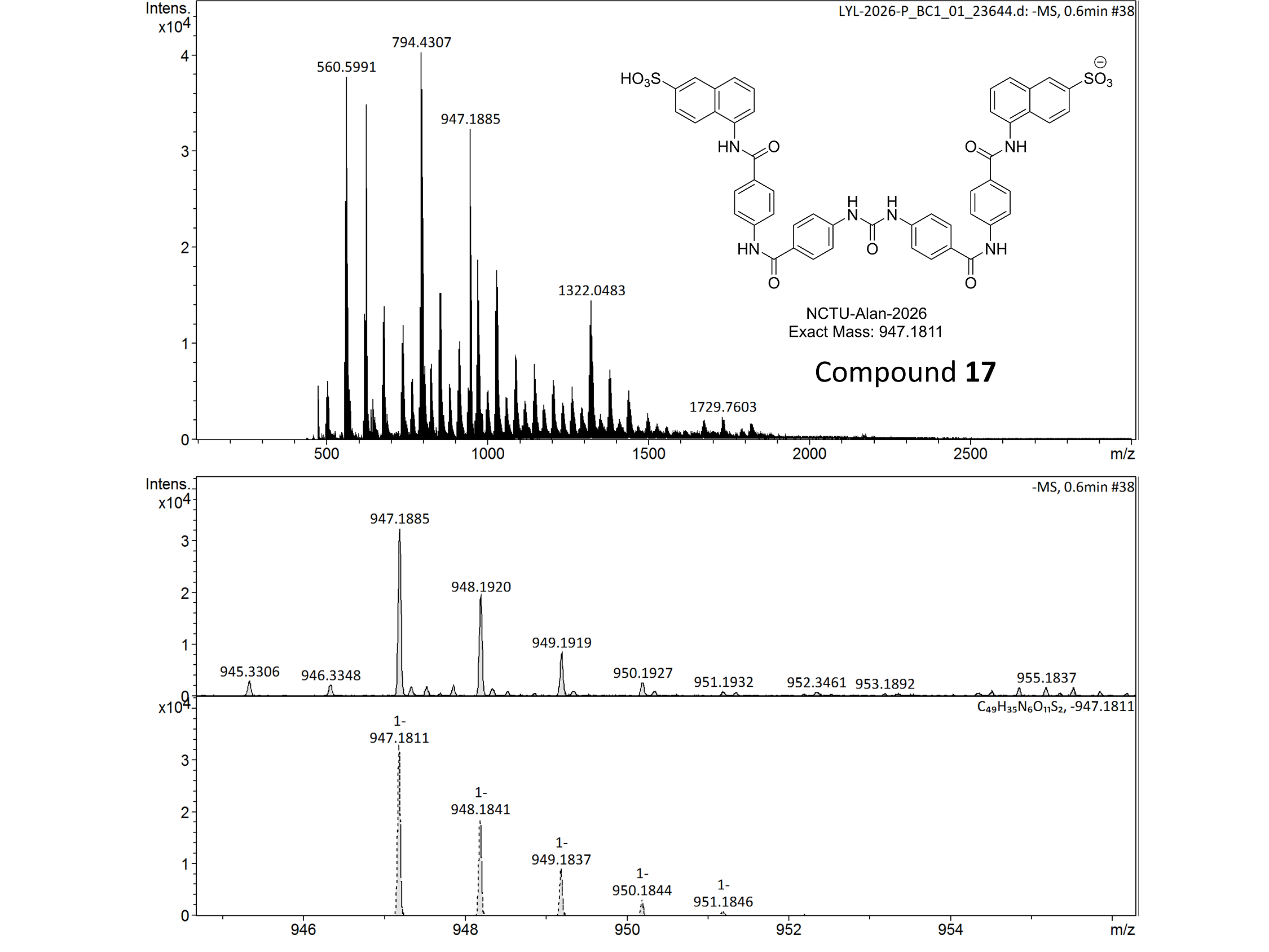 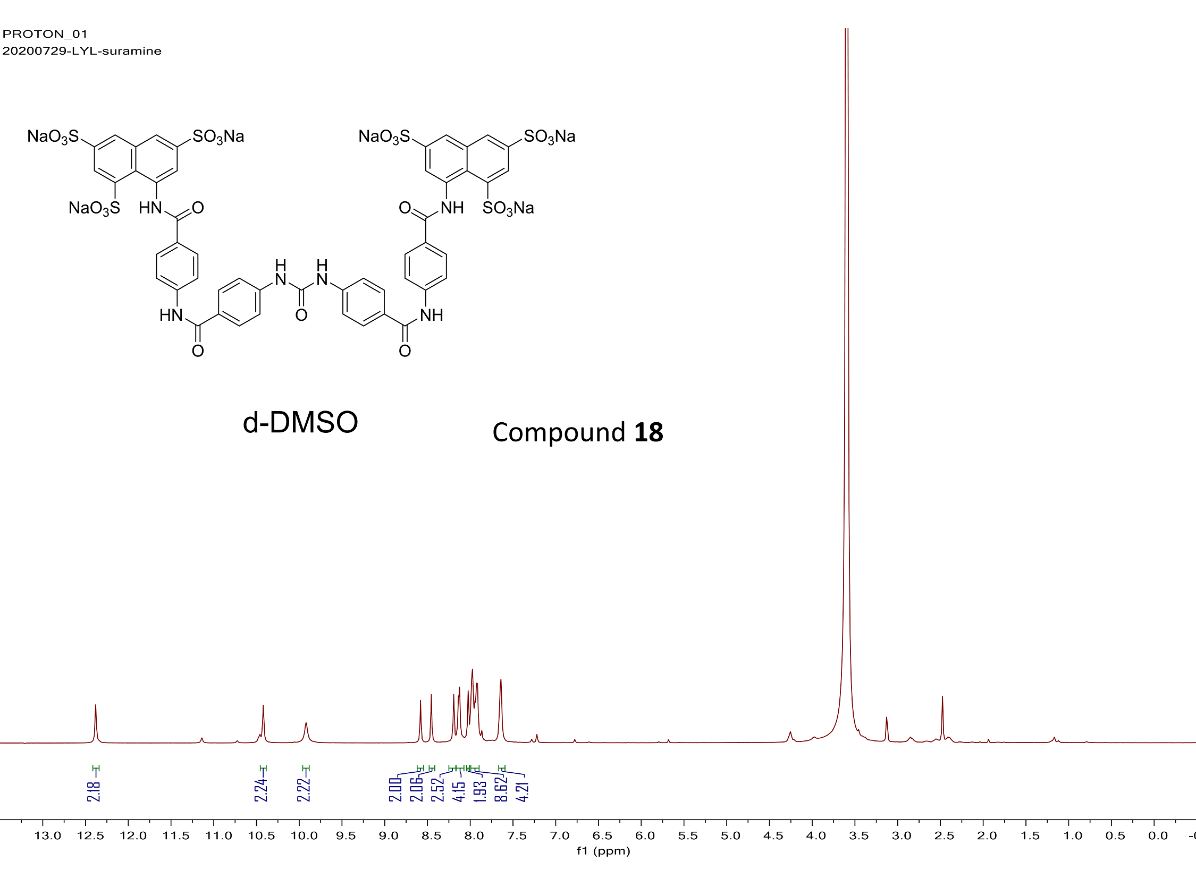 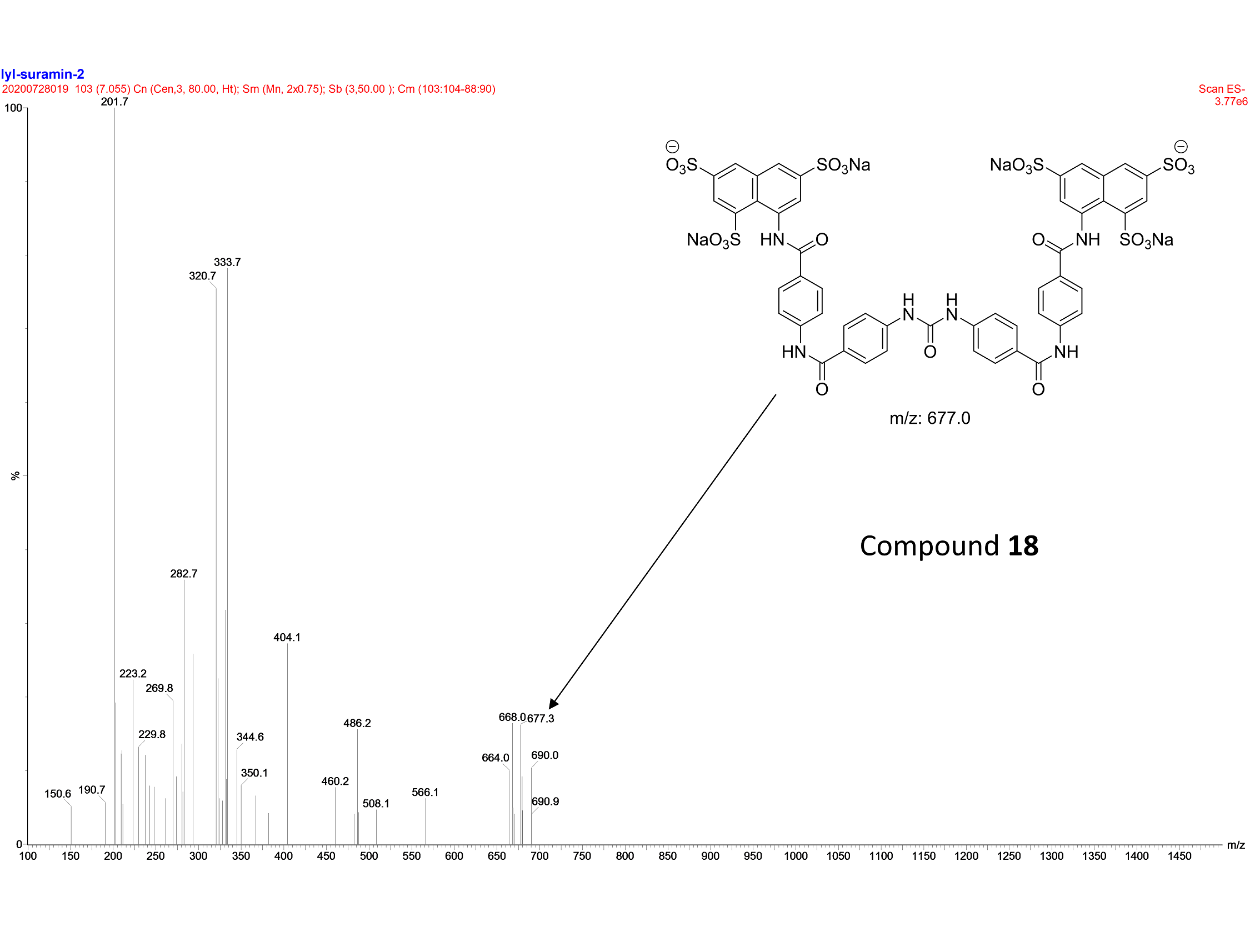 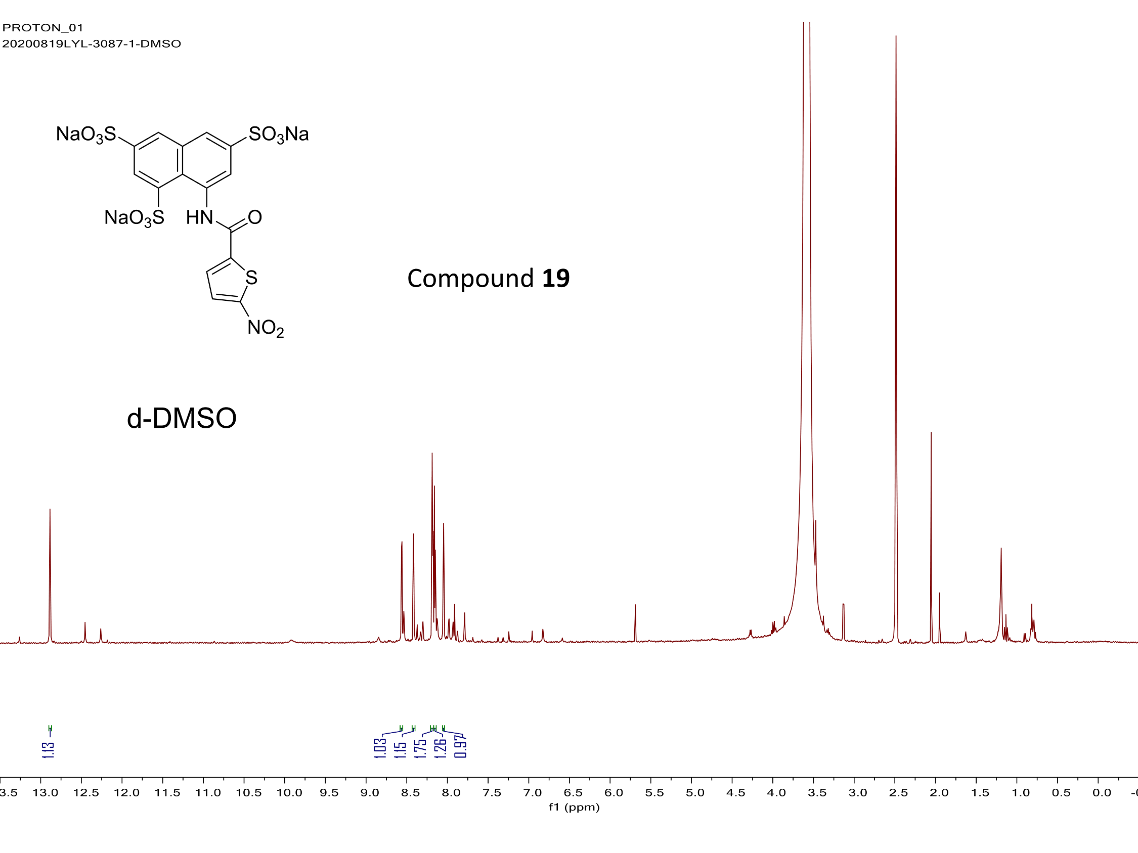 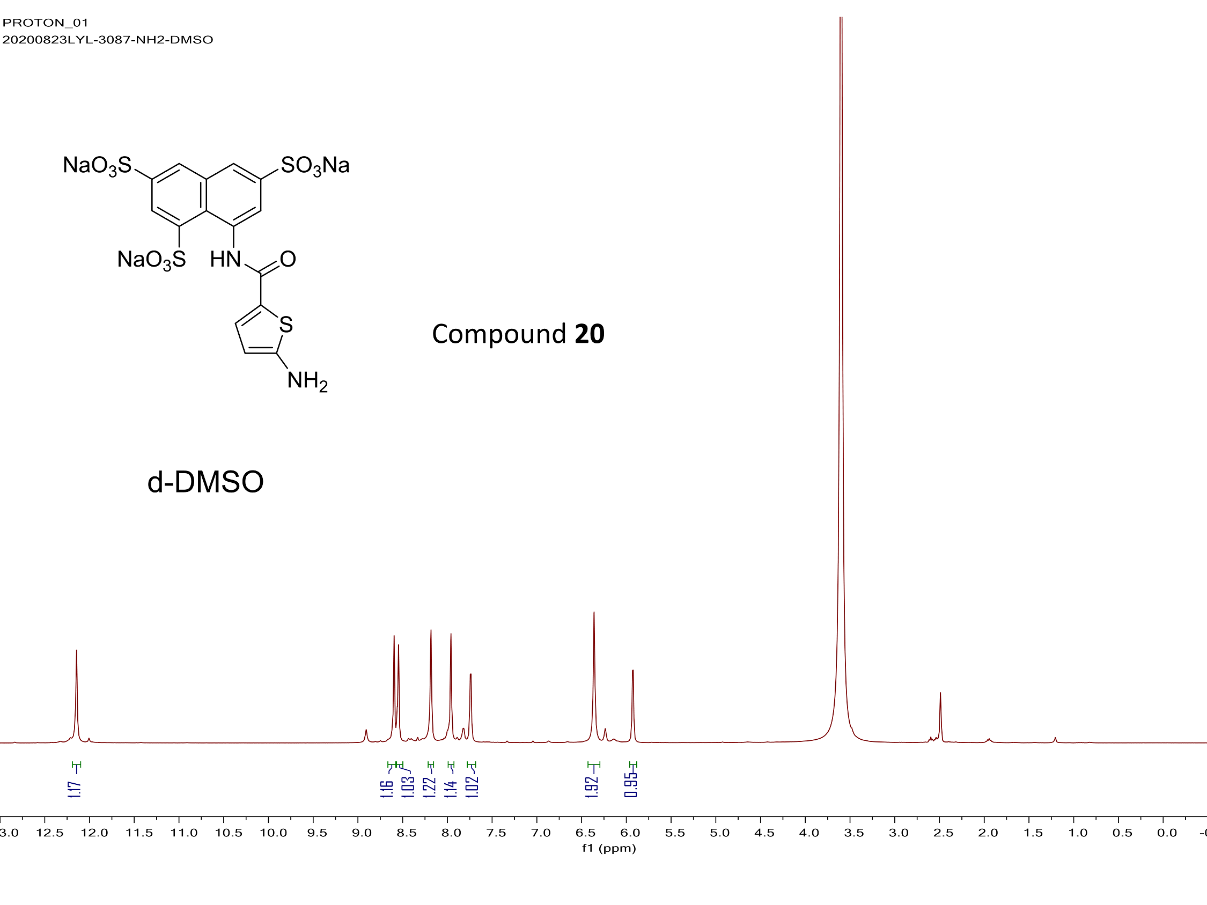 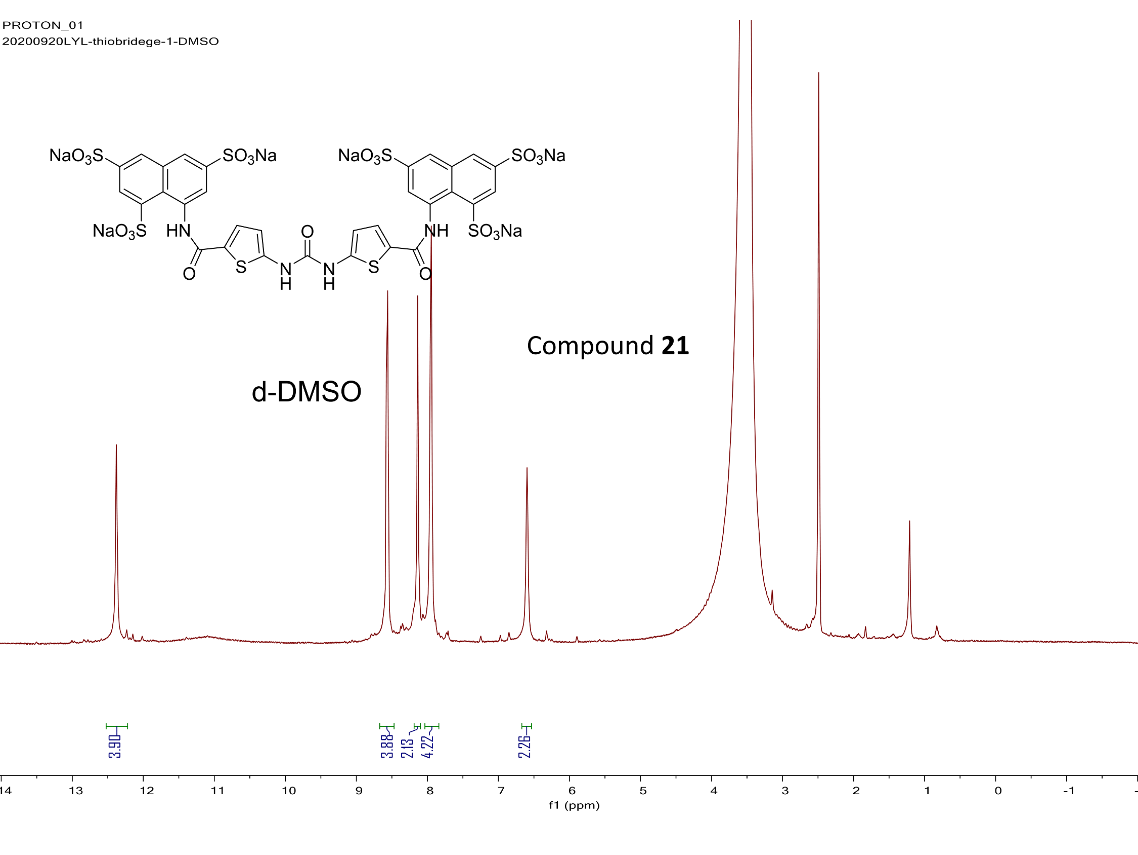 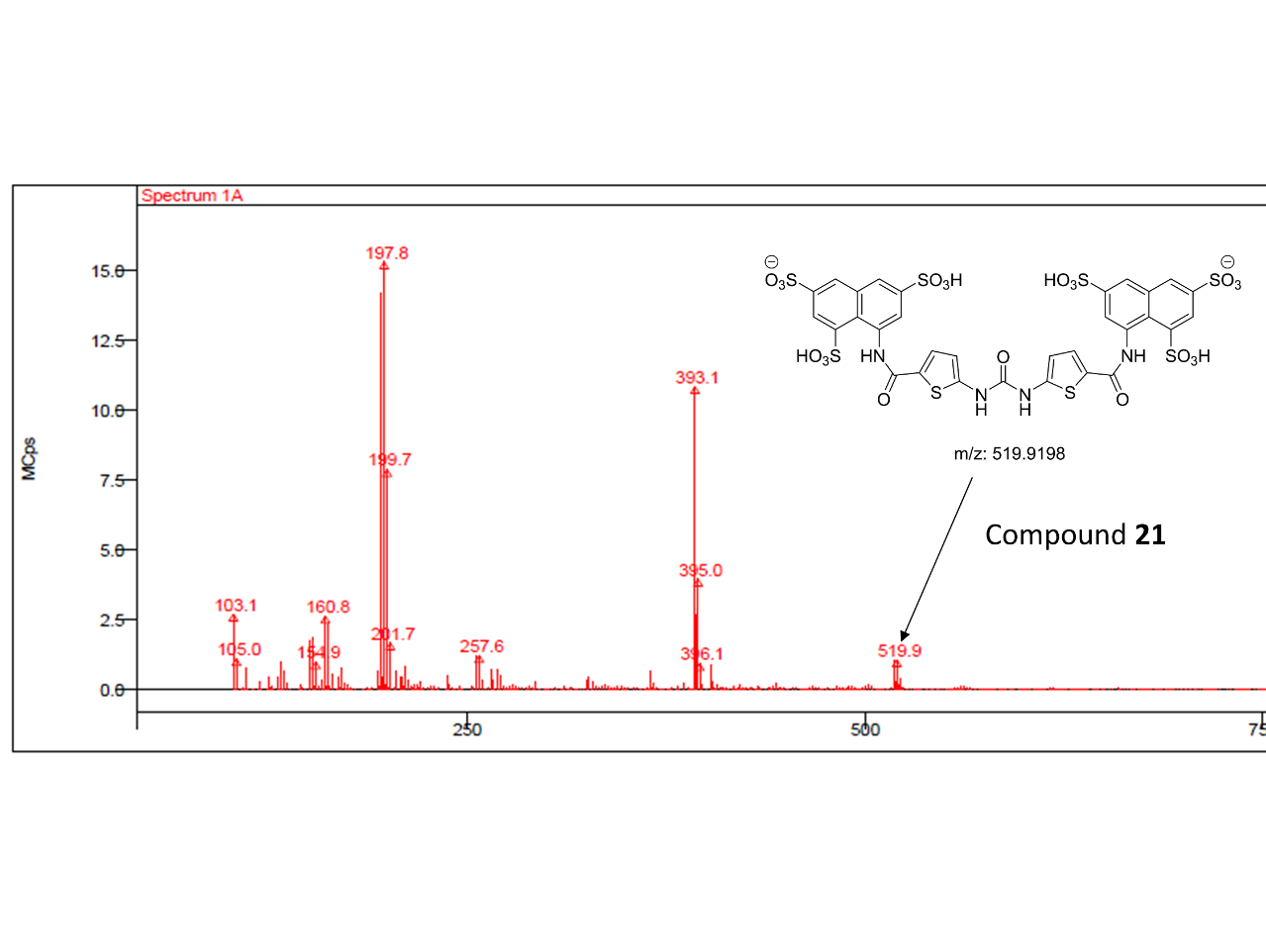 Figure S2-1. 1H NMR spectrum of compound 15 in DMSO-d6.Figure S2-2. 1H NMR spectrum of compound 15 in D2O. Figure S2-3. 1H NMR spectrum of compound 18 in DMSO-d6. Figure S2-4. 1H NMR spectrum of compound 18 in D2O.S3. SDS PAGE of  FGF1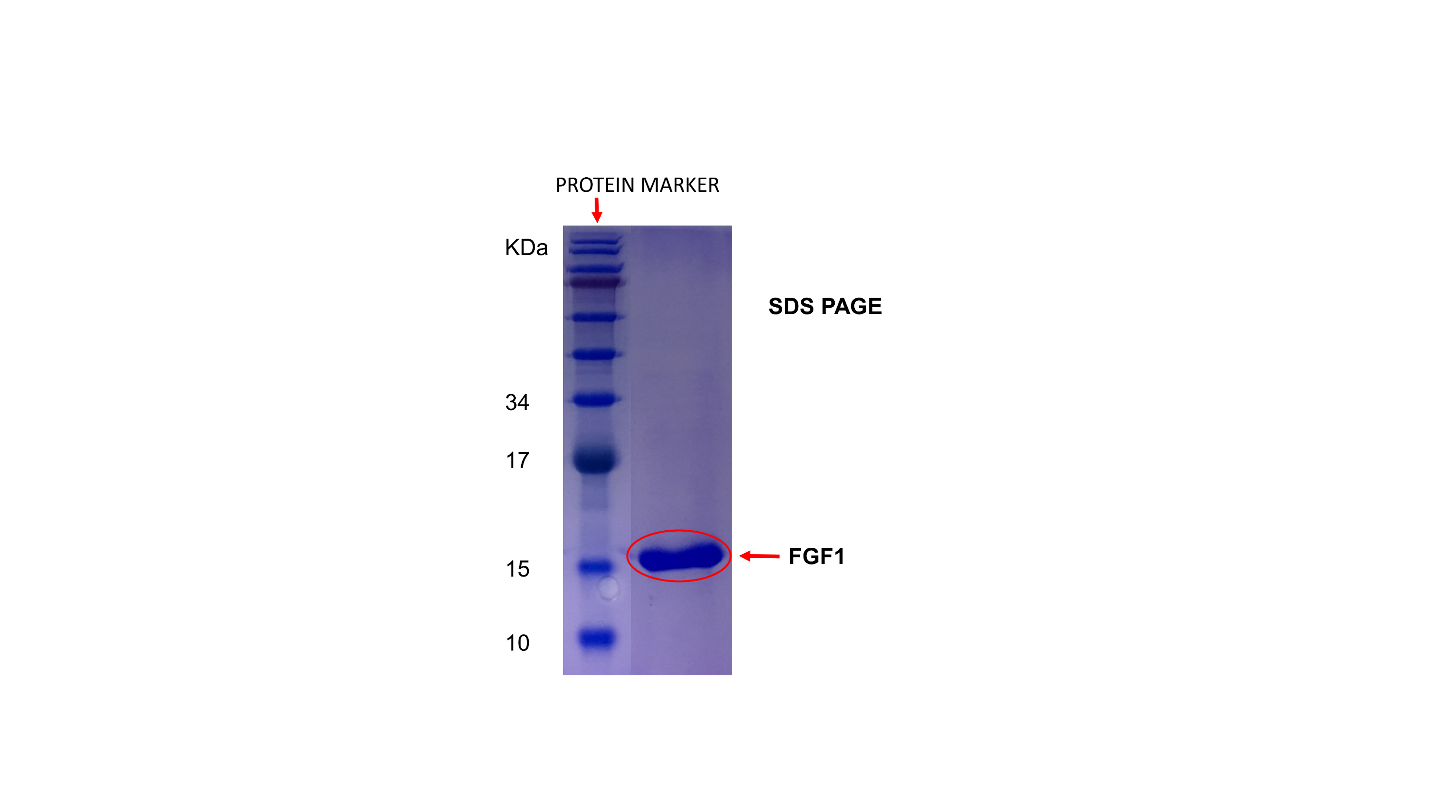 S4. HPLC Details for  FGF1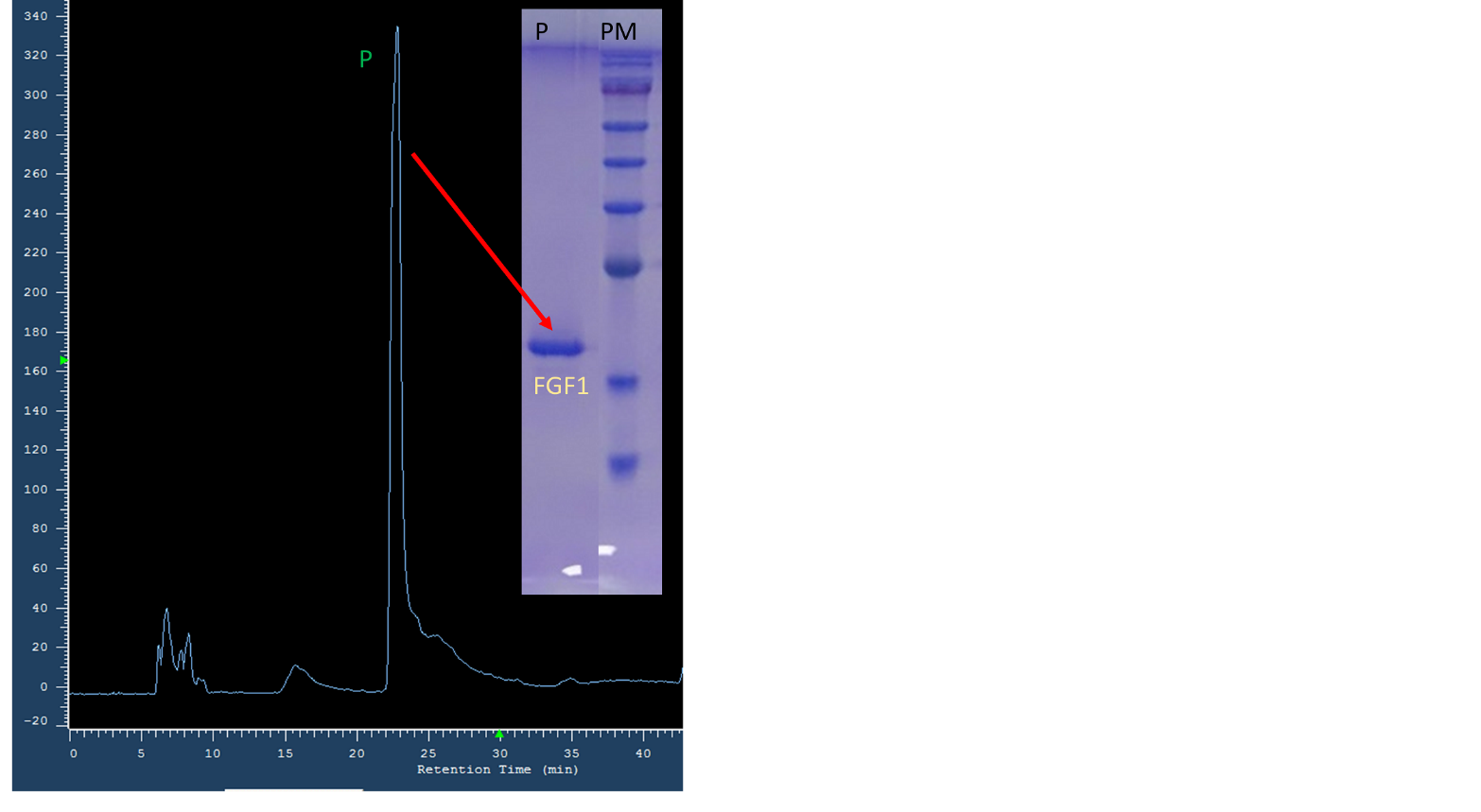 S5. ESI-MASS of  FGF1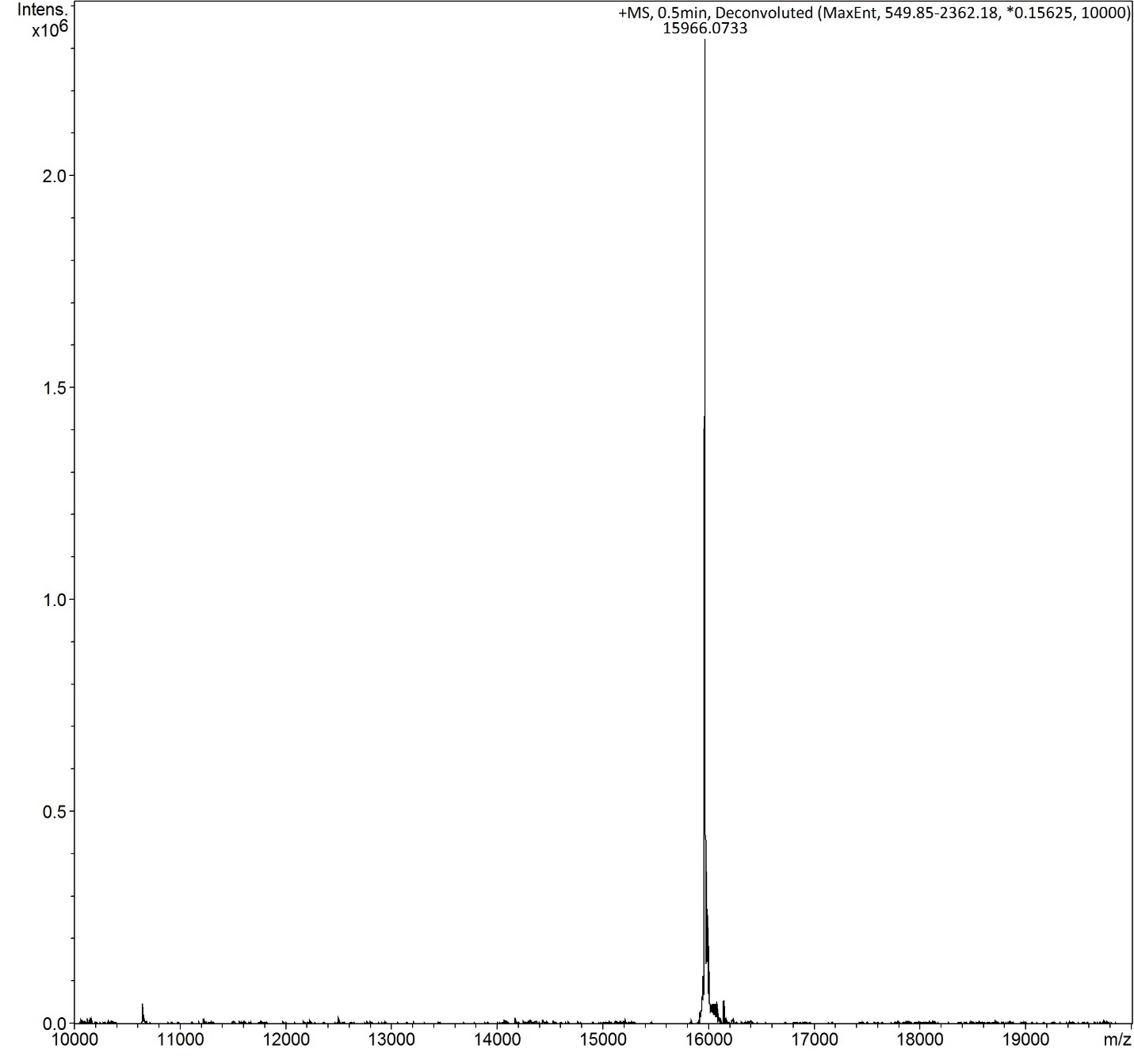 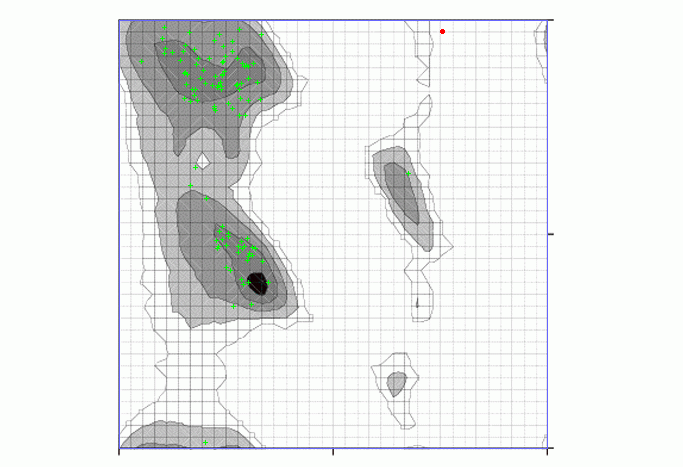 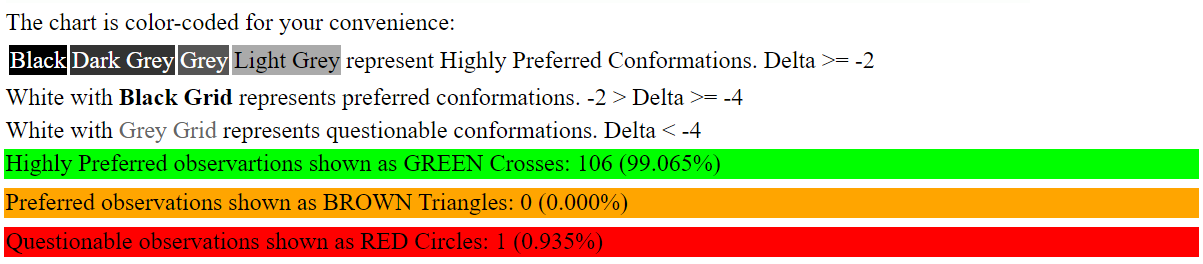 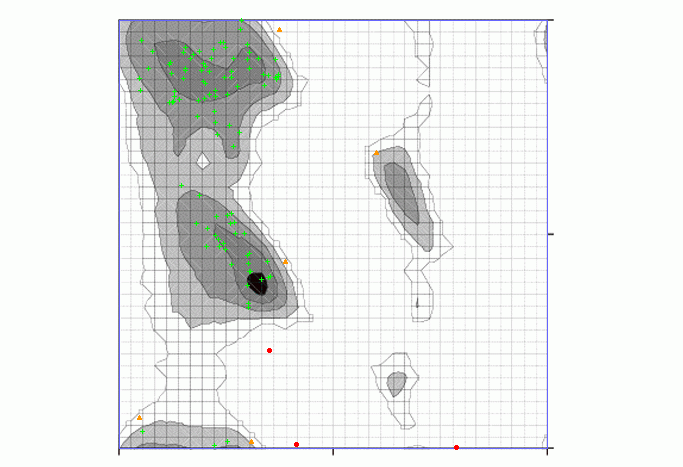 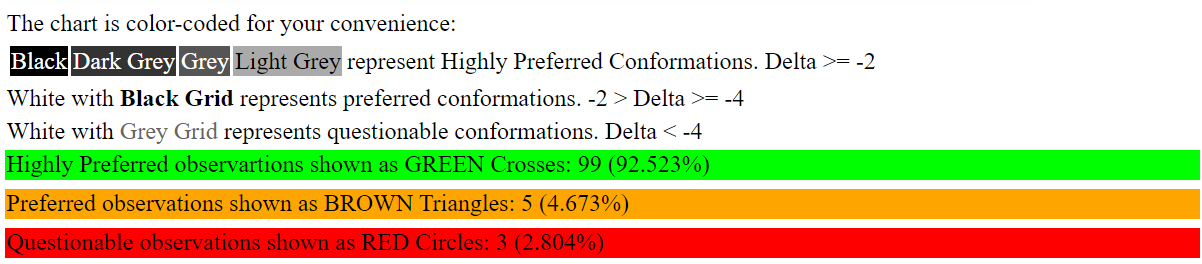 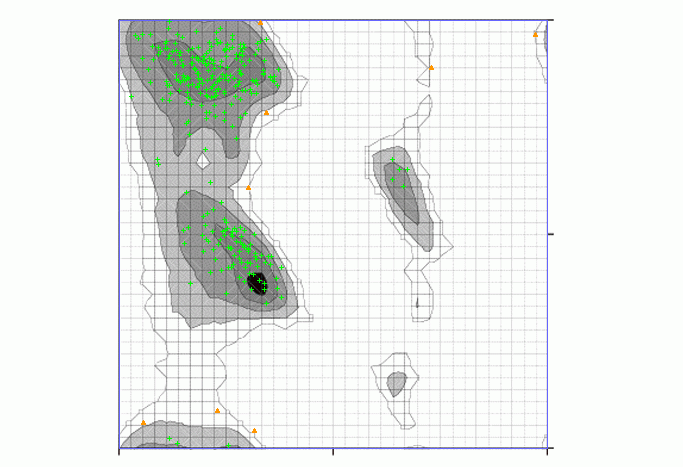 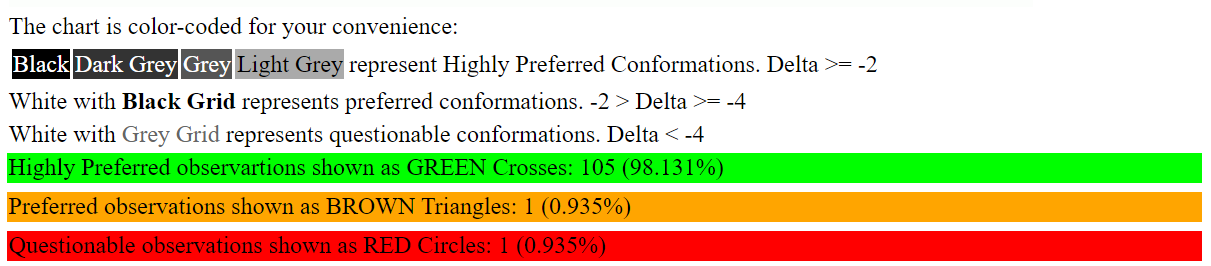 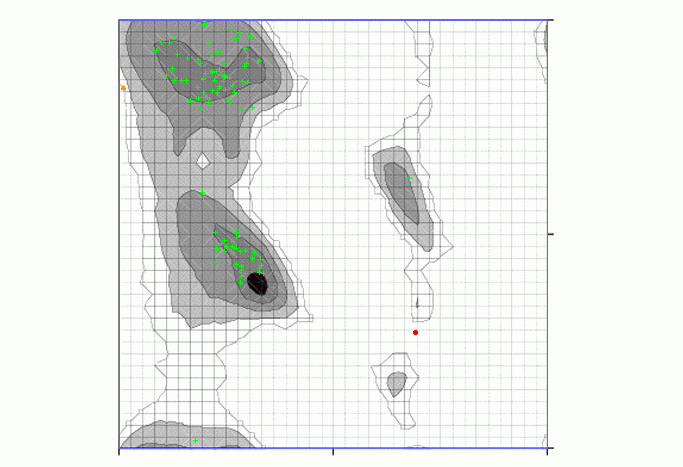 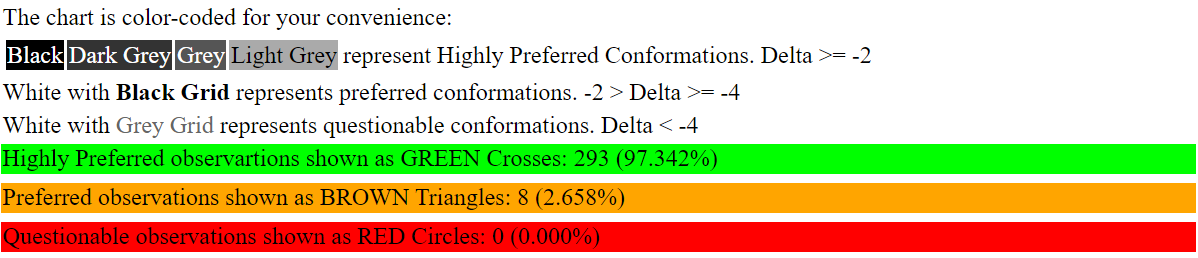 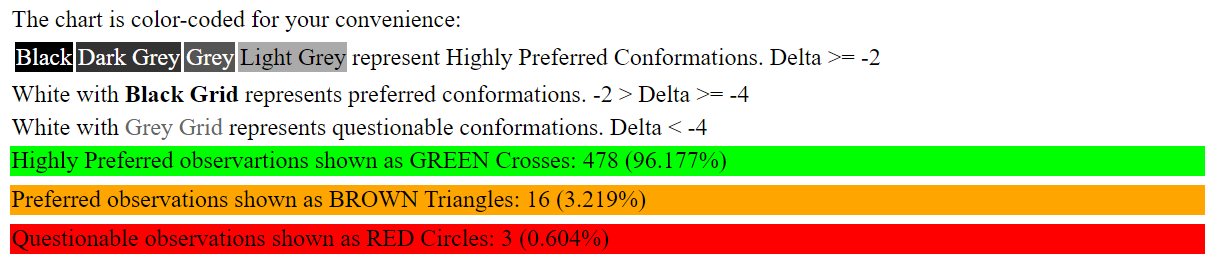 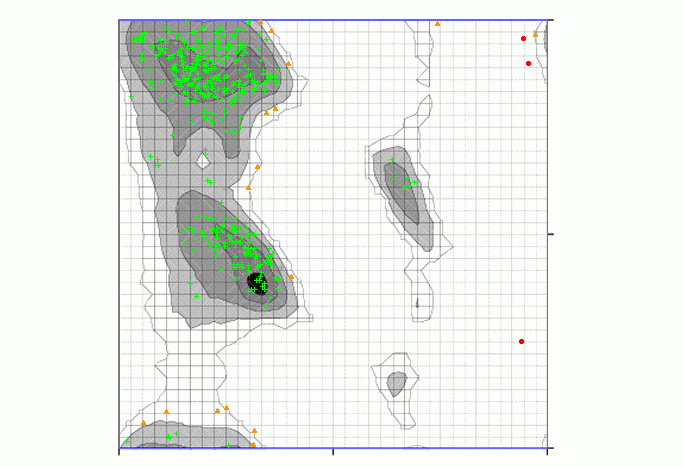 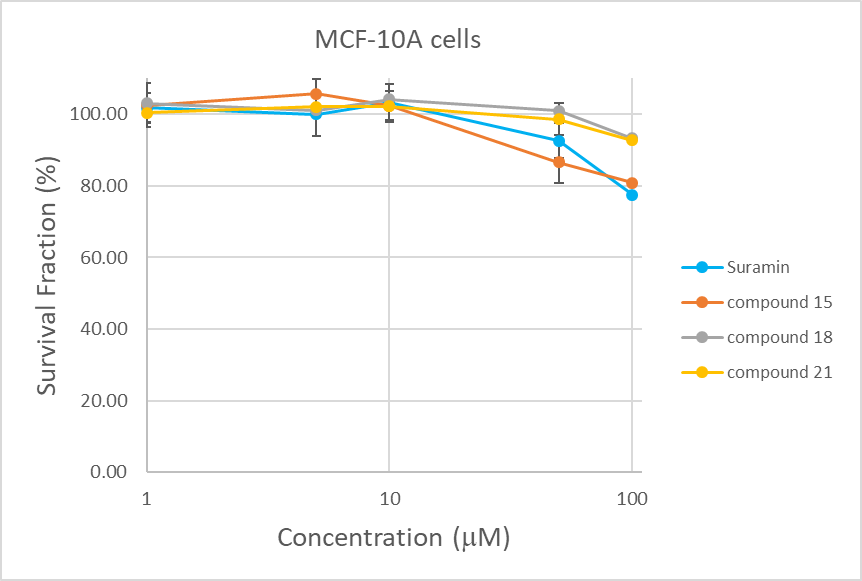 NameBlank 450MeanStd DevCV (%)FoldFold (mean)SD (fold)Control1.1751.1650.0111.0%1.008 1.000.01Control1.171.1650.0111.0%1.004 1.000.01Control1.1671.1650.0111.0%1.002 1.000.01Control1.1491.1650.0111.0%0.986 1.000.011 uM suramin1.1861.2110.0534.4%1.018 1.040.051 uM suramin1.1731.2110.0534.4%1.007 1.040.051 uM suramin1.1971.2110.0534.4%1.027 1.040.051 uM suramin1.2891.2110.0534.4%1.106 1.040.055 uM suramin1.1371.1600.0383.3%0.976 1.000.035 uM suramin1.2171.1600.0383.3%1.044 1.000.035 uM suramin1.1471.1600.0383.3%0.984 1.000.035 uM suramin1.1381.1600.0383.3%0.977 1.000.0310 uM suramin1.1871.1160.0686.1%1.019 0.960.0610 uM suramin1.0641.1160.0686.1%0.913 0.960.0610 uM suramin1.1591.1160.0686.1%0.995 0.960.0610 uM suramin1.0521.1160.0686.1%0.903 0.960.0650 uM suramin0.9361.0040.0636.3%0.803 0.860.0550 uM suramin0.9881.0040.0636.3%0.848 0.860.0550 uM suramin1.0881.0040.0636.3%0.934 0.860.0550 uM suramin1.0041.0040.0636.3%0.862 0.860.05100 uM suramin0.7950.8170.0182.2%0.682 0.700.02100 uM suramin0.820.8170.0182.2%0.704 0.700.02100 uM suramin0.8380.8170.0182.2%0.719 0.700.02100 uM suramin0.8160.8170.0182.2%0.700 0.700.021 uM Compound 151.1431.1630.0232.0%0.981 1.000.021 uM Compound 151.1621.1630.0232.0%0.997 1.000.021 uM Compound 151.1951.1630.0232.0%1.026 1.000.021 uM Compound 151.1521.1630.0232.0%0.989 1.000.025 uM Compound 151.1611.1460.0474.1%0.996 0.980.045 uM Compound 151.1161.1460.0474.1%0.958 0.980.045 uM Compound 151.2061.1460.0474.1%1.035 0.980.045 uM Compound 151.1011.1460.0474.1%0.945 0.980.0410 uM Compound 151.1511.1220.0464.1%0.988 0.960.0410 uM Compound 151.1171.1220.0464.1%0.959 0.960.0410 uM Compound 151.0591.1220.0464.1%0.909 0.960.0410 uM Compound 151.1621.1220.0464.1%0.997 0.960.0450 uM Compound 150.9980.9820.0282.8%0.856 0.840.0250 uM Compound 151.0120.9820.0282.8%0.868 0.840.0250 uM Compound 150.9550.9820.0282.8%0.820 0.840.0250 uM Compound 150.9610.9820.0282.8%0.825 0.840.02100 uM Compound 150.9270.8800.0394.4%0.796 0.750.03100 uM Compound 150.8870.8800.0394.4%0.761 0.750.03100 uM Compound 150.8330.8800.0394.4%0.715 0.750.03100 uM Compound 150.8720.8800.0394.4%0.748 0.750.031 uM Compound 181.2341.2240.0312.5%1.059 1.050.031 uM Compound 181.2241.2240.0312.5%1.050 1.050.031 uM Compound 181.1821.2240.0312.5%1.014 1.050.031 uM Compound 181.2561.2240.0312.5%1.078 1.050.035 uM Compound 181.1761.1760.0302.5%1.009 1.010.035 uM Compound 181.2141.1760.0302.5%1.042 1.010.035 uM Compound 181.1411.1760.0302.5%0.979 1.010.035 uM Compound 181.1731.1760.0302.5%1.007 1.010.0310 uM Compound 181.1081.1600.0413.5%0.951 1.000.0310 uM Compound 181.1611.1600.0413.5%0.996 1.000.0310 uM Compound 181.2071.1600.0413.5%1.036 1.000.0310 uM Compound 181.1651.1600.0413.5%1.000 1.000.0350 uM Compound 181.1841.1390.0595.2%1.016 0.980.0550 uM Compound 181.1491.1390.0595.2%0.986 0.980.0550 uM Compound 181.0531.1390.0595.2%0.904 0.980.0550 uM Compound 181.1691.1390.0595.2%1.003 0.980.05100 uM Compound 181.0981.0570.0424.0%0.942 0.910.04100 uM Compound 181.0041.0570.0424.0%0.862 0.910.04100 uM Compound 181.0431.0570.0424.0%0.895 0.910.04100 uM Compound 181.0811.0570.0424.0%0.928 0.910.041 uM Compound 211.1071.1670.0453.8%0.950 1.000.041 uM Compound 211.2151.1670.0453.8%1.043 1.000.041 uM Compound 211.1691.1670.0453.8%1.003 1.000.041 uM Compound 211.1771.1670.0453.8%1.010 1.000.045 uM Compound 211.1451.1780.0403.4%0.983 1.010.035 uM Compound 211.1511.1780.0403.4%0.988 1.010.035 uM Compound 211.1831.1780.0403.4%1.015 1.010.035 uM Compound 211.2331.1780.0403.4%1.058 1.010.0310 uM Compound 211.1361.1630.0211.8%0.975 1.000.0210 uM Compound 211.1671.1630.0211.8%1.002 1.000.0210 uM Compound 211.1871.1630.0211.8%1.019 1.000.0210 uM Compound 211.1631.1630.0211.8%0.998 1.000.0250 uM Compound 211.1371.1240.0110.9%0.976 0.960.0150 uM Compound 211.1281.1240.0110.9%0.968 0.960.0150 uM Compound 211.1131.1240.0110.9%0.955 0.960.0150 uM Compound 211.1191.1240.0110.9%0.960 0.960.01100 uM Compound 211.0461.0210.0717.0%0.898 0.880.06100 uM Compound 211.0461.0210.0717.0%0.898 0.880.06100 uM Compound 211.0751.0210.0717.0%0.923 0.880.06100 uM Compound 210.9161.0210.0717.0%0.786 0.880.06Compound 17 0.5 uM0.2410.2330.0125.3%1.082 1.040.06Compound 17 0.5 uM0.2310.2330.0125.3%1.037 1.040.06Compound 17 0.5 uM0.2160.2330.0125.3%0.970 1.040.06Compound 17 0.5 uM0.2430.2330.0125.3%1.091 1.040.06Compound 17 1 uM0.2350.2260.0114.7%1.055 1.010.05Compound 17 1 uM0.2320.2260.0114.7%1.042 1.010.05Compound 17 1 uM0.2110.2260.0114.7%0.947 1.010.05Compound 17 1 uM0.2250.2260.0114.7%1.010 1.010.05Compound 17 5 uM0.2010.2220.0177.8%0.902 1.000.08Compound 17 5 uM0.2150.2220.0177.8%0.965 1.000.08Compound 17 5 uM0.2330.2220.0177.8%1.046 1.000.08Compound 17 5 uM0.2390.2220.0177.8%1.073 1.000.08Compound 17 10 uM0.2180.2200.0083.7%0.979 0.990.04Compound 17 10 uM0.2270.2200.0083.7%1.019 0.990.04Compound 17 10 uM0.2250.2200.0083.7%1.010 0.990.04Compound 17 10 uM0.2090.2200.0083.7%0.938 0.990.04Compound 17 100 uM0.1970.2080.0094.2%0.884 0.930.04Compound 17 100 uM0.2090.2080.0094.2%0.938 0.930.04Compound 17 100 uM0.2180.2080.0094.2%0.979 0.930.04Compound 17 100 uM0.2060.2080.0094.2%0.925 0.930.04Compound 14 0.5 uM0.2280.2330.0219.1%1.024 1.040.09Compound 14 0.5 uM0.2530.2330.0219.1%1.136 1.040.09Compound 14 0.5 uM0.2440.2330.0219.1%1.095 1.040.09Compound 14 0.5 uM0.2050.2330.0219.1%0.920 1.040.09Compound 14 1 uM0.2480.2310.0198.3%1.113 1.030.09Compound 14 1 uM0.2270.2310.0198.3%1.019 1.030.09Compound 14 1 uM0.2050.2310.0198.3%0.920 1.030.09Compound 14 1 uM0.2420.2310.0198.3%1.086 1.030.09Compound 14 5 uM0.2190.2250.0146.3%0.983 1.010.06Compound 14 5 uM0.2410.2250.0146.3%1.082 1.010.06Compound 14 5 uM0.230.2250.0146.3%1.033 1.010.06Compound 14 5 uM0.2080.2250.0146.3%0.934 1.010.06Compound 14 10 uM0.2060.2110.0146.7%0.925 0.950.06Compound 14 10 uM0.1930.2110.0146.7%0.866 0.950.06Compound 14 10 uM0.2250.2110.0146.7%1.010 0.950.06Compound 14 10 uM0.2180.2110.0146.7%0.979 0.950.06Compound 14 100 uM0.2090.1980.0136.6%0.938 0.890.06Compound 14 100 uM0.1950.1980.0136.6%0.875 0.890.06Compound 14 100 uM0.1810.1980.0136.6%0.813 0.890.06Compound 14 100 uM0.2080.1980.0136.6%0.934 0.890.06